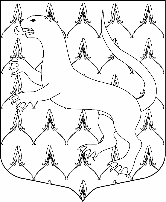 СОВЕТ ДЕПУТАТОВ МО ВЕРЕВСКОЕ СЕЛЬСКОЕ ПОСЕЛЕНИЕГАТЧИНСКОГО МУНИЦИПАЛЬНОГО РАЙОНАЛЕНИНГРАДСКОЙ ОБЛАСТИЧЕТВЕРТЫЙ СОЗЫВР Е Ш Е Н И Е08 декабря 2022 г. 									№ 129О бюджете Веревского сельского поселения на 2023 год и на плановый период 2024 и 2025 годов	В соответствии с Бюджетным Кодексом Российской Федерации, Федеральным Законом от 06.10.2003 года № 131-ФЗ «Об общих принципах организации местного самоуправления в Российской Федерации», Положением о бюджетном процессе в муниципальном образовании Веревское сельское поселение, и, учитывая одобрение проекта бюджета Веревского сельского поселения на 2023 год и на плановый период 2024 и 2025 годов на публичных слушаниях 10.11.2022 года, положительное заключение Контрольно-счетной палаты Гатчинского муниципального района, руководствуясь Уставом МО Веревское сельское поселениеСовет депутатов МО Веревское сельское поселениеР Е Ш И Л:	Утвердить Бюджет Веревского сельского поселения на 2023 год и на плановый период 2024 и 2025 годов:	Статья 1 Основные характеристики бюджета Веревского сельского поселения на 2023 год и на плановый период 2024 и 2025 годов	1. Утвердить основные характеристики бюджета Веревского сельского поселения на 2023 год:	– прогнозируемый общий объем доходов бюджета Веревского сельского поселения в сумме 80 428,32 тыс. руб.; 	– прогнозируемый общий объем расходов бюджета Веревского сельского поселения в сумме 85 009,73 тыс. руб.; 	– прогнозируемый дефицит бюджета Веревского сельского поселения в сумме 4 581,41 тыс. руб.2. Утвердить основные характеристики бюджета Веревского сельского поселения на плановый период 2024 и 2025 годы:прогнозируемый общий объем доходов бюджета Веревского сельского поселения на 2024 год в сумме 81 434,98 тыс. руб. и на 2025 год в сумме 68 150,90 тыс. руб.;общий объем расходов бюджета Веревского сельского поселения на 2024 год в сумме 84 319,02 тыс. руб., в том числе условно утвержденные расходы в сумме 1 683,98 тыс.  руб. и на 2025 год в сумме 72 230,35 тыс. руб., в том числе условно утвержденные расходы в сумме 3 429,50 тыс. руб.;	прогнозируемый дефицит бюджета Веревского сельского поселения на 2024 год в сумме 2 884,04 тыс. руб. и на 2025 год в сумме 4 079,45 тыс. руб.	3. Утвердить источники финансирования дефицита бюджета Веревского сельского поселения на 2023 год согласно приложению 1 к настоящему решению.	4. Утвердить источники финансирования дефицита бюджета Веревского сельского поселения на плановый период 2024 и 2025 годов согласно приложению 2 к настоящему решению.	Статья 2. Доходы бюджета Веревского сельского поселения на 2023 год и на плановый период 2024 и 2025 годов	1. Утвердить в пределах общего объема доходов бюджета Веревского сельского поселения, утвержденного статьей 1 настоящего решения, прогнозируемые поступления доходов на 2023 год согласно приложению 3 к настоящему решению, прогнозируемые поступления доходов на плановый период 2024 и 2025 годов согласно приложению 4 к настоящему решению.	2. Утвердить в пределах общего объема бюджета Веревского сельского поселения, утвержденного статьей 1 настоящего решения, безвозмездные поступления из других бюджетов на 2023 год согласно приложению 5 к настоящему решению, безвозмездные поступления из других бюджетов на плановый период 2024 и 2025 годов согласно приложению 6 к настоящему решению.	Статья 3. Особенности администрирования доходов бюджета Веревского сельского поселения в 2023 году	1. Установить нормативы распределения доходов, поступающих в бюджет Веревского сельского поселения, не утвержденные Бюджетным Кодексом Российской Федерации, федеральными Законами РФ и законами субъектов РФ согласно приложению 7 к настоящему решению.	2. Установить, что задолженность по отмененным федеральным налогам и сборам, местным налогам и сборам, поступающим в бюджет Веревского сельского поселения (в части сумм по расчетам до 01.01.2006 года и погашения задолженности прошлых лет) зачисляются в бюджет Веревского сельского поселения.Статья 4. Бюджетные ассигнования бюджета Веревского сельского поселения на 2023 год и на плановый период 2024 и 2025 годов	1. Утвердить в пределах общего объема расходов, утвержденного статьей 1 утвержденного статьей 1 настоящего решения, распределение бюджетных ассигнований по разделам и подразделам, классификации расходов бюджета на 2023 год согласно приложению 8 к настоящему решению, на плановый период 2024 и 2025 годов согласно приложению 9 к настоящему решению. 	2. Утвердить в пределах общего объема расходов, утвержденного статьей 1 настоящего решения распределение бюджетных ассигнований по целевым статьям (муниципальным программам и непрограммным направлениям деятельности), группам видов расходов, разделам, подразделам классификации расходов бюджета на 2023 год согласно приложению 10 к настоящему решению, на плановый период 2024 и 2025 годов согласно приложению 11 к настоящему решению. 	3. Утвердить ведомственную структуру расходов бюджета Веревского сельского поселения на 2023 год согласно приложению 12 к настоящему решению, на плановый период 2024 и 2025 годов согласно приложению 13 к настоящему решению. 	4. Утвердить распределение бюджетных ассигнований на реализацию муниципальных подпрограмм за счет средств бюджета Веревского сельского поселения на 2023 год согласно приложению 14 к настоящему решению, на плановый период 2024 и 2025 годов согласно приложению 15 к настоящему решению. 	5. Утвердить резервный фонд администрации Веревского сельского поселения:на 2023 год в сумме	200,00 тыс. руб.; на 2024 год в сумме	100,00 тыс. руб.;на 2025 год в сумме	100,00 тыс. руб.	Предоставление и расходование указанных средств осуществляется в соответствии с порядком, утверждаемым постановлением администрации Веревского сельского поселения в рамках непрограммных расходов бюджета.	6. Утвердить перечень объектов бюджетных инвестиций на осуществление капитальных вложений в объекты муниципальной собственности Веревского сельского поселения на 2023 год и плановый период 2024 - 2025 годы согласно приложению 16 к настоящему решению. Порядок осуществления бюджетных инвестиций в форме капитальных вложений в объекты муниципальной собственности Веревского сельского поселения утверждается постановлением администрации Веревского сельского поселения. 	7. Утвердить объем бюджетных ассигнований дорожного фонда муниципального образования Веревское сельское поселение:на 2023 год в сумме	5 244,88 тыс. руб.; на 2024 год в сумме	17 304,96 тыс. руб.;на 2025 год в сумме	2 600,00 тыс. руб.	8. Утвердить перечень главных распорядителей средств бюджета Веревского сельского поселения согласно приложению 17 к настоящему решению.	9. Утвердить перечень учреждений, участников бюджетного процесса Веревского сельского поселения согласно приложению 18 к настоящему решению.	10. Установить, что в соответствии с муниципальными правовыми актами администрации Веревского сельского поселения определяется порядок предоставления из бюджета Веревского сельского поселения субсидий юридическим лицам (за исключением субсидий государственным (муниципальным) учреждениям), индивидуальным предпринимателям, физическим лицам – производителям товаров работ, услуг, в случаях, установленных настоящим решением:	11. Полученные доходы от платных услуг, оказываемых казенными учреждениями, иной приносящий доход деятельности в соответствии с Уставами казенных учреждений, а также безвозмездных поступлений от физических и юридических лиц, в том числе добровольных пожертвований, направленных казенным учреждениям Веревского сельского поселения, подлежат зачислению в бюджет Веревского сельского поселения.	12. Главные распорядители бюджетных средств, в ведении которых находятся казенные учреждения, утверждают лимиты бюджетных обязательств в качестве источников финансового обеспечения осуществления, оказываемых казенными учреждениями платных услуг.	13. Установить, что в соответствии с пунктом 8 статьи 217 Бюджетного кодекса Российской Федерации и Положением о бюджетном процессе в муниципальном образовании Веревское сельское поселение Гатчинского муниципального района Ленинградской области, утвержденным решением Совета депутатов МО Веревское сельское поселение от 25.11.2021 № 97, в ходе исполнения настоящего решения изменения в сводную бюджетную роспись на 2023 год вносятся по следующим основаниям, связанным с особенностями исполнения бюджета Веревского сельского поселения, без внесения изменений в настоящее решение о бюджете:а) в случаях образования, переименования, реорганизации, ликвидации администрации Веревского сельского поселения и ее структурных подразделений, перераспределения их полномочий в пределах общего объема средств, предусмотренных настоящим решением о бюджете на обеспечение их деятельности;б) в случаях перераспределения бюджетных ассигнований между разделами, подразделами, целевыми статьями классификации расходов бюджетов в пределах общего объема бюджетных ассигнований, предусмотренных настоящим решением главному распорядителю бюджетных средств на предоставление бюджетным и автономным учреждениям субсидий на финансовое обеспечение муниципального задания на оказание муниципальных услуг (выполнение работ);в) в случаях перераспределения бюджетных ассигнований между разделами, подразделами, целевыми статьями и видами расходов классификации расходов бюджетов на сумму, необходимую для выполнения условий софинансирования, установленных для получения субсидий, предоставляемых бюджету Веревского сельского поселения из областного бюджета, в пределах объема бюджетных ассигнований, предусмотренных главному распорядителю бюджетных средств бюджета Веревского сельского поселения по соответствующей муниципальной программе;г) в случаях перераспределения бюджетных ассигнований между разделами, подразделами, целевыми статьями и видами расходов классификации расходов бюджетов в случае создания (реорганизации) муниципального учреждения;д) в случаях распределения средств целевых межбюджетных трансфертов (и их остатков) из областного бюджета на осуществление отдельных целевых расходов на основании областного закона и (или) нормативных правовых актов Правительства Ленинградской области, а также заключенных соглашений;е) в случаях перераспределения бюджетных ассигнований между главными распорядителями бюджетных средств бюджета Веревского сельского поселения, разделами, подразделами, целевыми статьями, видами расходов классификации расходов бюджетов в пределах общего объема средств, предусмотренных настоящим решением для финансирования муниципальной программы Веревского сельского поселения, после внесения изменений в муниципальную программу;ж) при внесении Министерством финансов Российской Федерации изменений в Указания о порядке применения бюджетной классификации Российской Федерации в части отражения расходов по кодам разделов, подразделов, целевых статей, видов расходов;з) в случае необходимости уточнения кодов бюджетной классификации по расходам бюджета Веревского сельского поселения, финансовое обеспечение которых осуществляется за счет межбюджетных субсидий, субвенций и иных межбюджетных трансфертов, имеющих целевое назначение;и) в случаях перераспределения бюджетных ассигнований между разделами, подразделами, целевыми статьями, видами расходов  классификации расходов бюджетов в пределах общего объема бюджетных ассигнований, предусмотренных настоящим решением главному распорядителю бюджетных средств Веревского сельского поселения, на сумму денежных взысканий (штрафов) за нарушение условий договоров (соглашений) о предоставлении субсидий из областного бюджета Ленинградской области, подлежащую возврату в областной бюджет;к) в случаях перераспределения бюджетных ассигнований между разделами, подразделами, целевыми статьями и видами расходов классификации расходов бюджетов на сумму, необходимую для уплаты штрафов (в том числе административных), пеней (в том числе за несвоевременную уплату налогов и сборов), административных платежей, сборов на основании актов уполномоченных органов и должностных лиц по делам об административных правонарушениях, в пределах общего объема бюджетных ассигнований, предусмотренных главному распорядителю бюджетных средств Веревского сельского поселения в текущем финансовом году.	Статья 5. Особенности установления отдельных расходных обязательств и использования бюджетных ассигнований по обеспечению деятельности органов местного самоуправления Веревского сельского поселения и муниципальных учреждений Веревского сельского поселения.	1. Установить, что для расчета должностных окладов (окладов) работников за календарный месяц или за выполнение установленной нормы труда в порядке, установленном Решением Совета депутатов Веревского сельского поселения от 01 октября 2020 года № 47 «Об утверждении Положения об оплате труда работников муниципальных учреждений Веревского сельского поселения», c 01.01.2023 года применяется расчетная величина в размере 10 755,00 рублей, с 01.09.2023 года – 11 725,00 руб. 	2. Утвердить расходы на обеспечение деятельности Администрации Веревского сельского поселения:на 2023 год в сумме	18 754,10 тыс. руб.; на 2024 год в сумме	19 201,17 тыс. руб.;на 2025 год в сумме	19 870,96 тыс. руб.	3. Утвердить размер индексации должностных окладов главе администрации Веревского сельского поселения, муниципальным служащим и работникам, назначенным на должности, не отнесенные к должностям муниципальной службы, и размер индексации ежемесячных надбавок к должностному окладу в соответствии с присвоенным классным чином муниципального служащего, в 1,09 раза с 1 сентября 2023 года.	Статья 6. Межбюджетные трансферты бюджету Гатчинского муниципального района 	1. В рамках внепрограммных расходов бюджета Веревского сельского поселения утвердить межбюджетные трансферты Гатчинскому муниципальному району на выполнение переданных полномочий на 2023 год в сумме 664,96 тыс. руб. согласно приложению 19 и порядок предоставления согласно приложению 21.2. В рамках внепрограммных расходов бюджета Веревского сельского поселения утвердить прогнозируемый объем межбюджетных трансфертов Гатчинскому муниципальному району на выполнение переданных полномочий на 2024 год в сумме 664,96 тыс. руб. и на 2025 год в сумме 664,96 тыс. руб. согласно приложению 20.	Статья 7. Муниципальный внутренний долг Веревского сельского поселения. Предоставление муниципальных гарантий Веревского сельского поселения.	1. Установить предельный объем муниципального внутреннего долга Веревского сельского поселения:на 2023 года в сумме 0,0 тыс. руб.;на 2024 года в сумме 0,0 тыс. руб.;на 2025 года в сумме 0,0 тыс. руб.	2. Установить верхний предел муниципального внутреннего долга Веревского сельского поселения по состоянию:на 1 января 2024 года в сумме 0,0 тыс. руб., в том числе верхнего предела долга по муниципальным гарантиям – 0,0 тыс. руб.;на 1 января 2025 года в сумме 0,0 тыс. руб., в том числе верхнего предела долга по муниципальным гарантиям – 0,0 тыс. руб.;на 1 января 2026 года в сумме 0,0 тыс. руб., в том числе верхнего предела долга по муниципальным гарантиям – 0,0 тыс. руб.	3.  Установить, что муниципальный внутренний долг Веревского сельского поселения на 1 января 2023 года отсутствует;4. Утвердить Программу муниципальных внутренних заимствований Веревского Сельского поселения:на 2023 год - согласно приложению 22 к настоящему решению;на 2024 и 2025 годы - согласно приложению 23 к настоящему решению.5. Утвердить Программу муниципальных гарантий Веревского сельского поселения на 2023 год согласно приложению 24 к настоящему решению и Программу муниципальных гарантий Веревского сельского поселения на 2024 и 2025 годы согласно приложению 25 к настоящему решению.»	Статья 8. Особенности исполнения Бюджета Веревского сельского поселения в 2023 - 2025 годах	1.  Установить, что к приоритетным расходам бюджета Веревского сельского поселения относятся:	–  расходы, направленные на реализацию приоритетных направлений государственной политики в сферах культуры и жилищно-коммунального хозяйства (уличное освещение, работа бани, расчистка дорог, вывоз бытовых отходов, содержание жилого фонда, противопожарная безопасность), в том числе обеспечение выполнение функций бюджетных учреждений по оказанию муниципальных услуг;	–  расходы, направленные на предоставление межбюджетных трансфертов на выполнение переданных полномочий.	В случае уменьшения объема поступлений доходов в бюджет Веревского сельского поселения в процессе исполнения бюджета по сравнению с утвержденным настоящим Решением финансовых обязательств Веревского сельского поселения финансирование приоритетных расходов осуществляется в полном объеме, а расходы, не отнесенные настоящей статьей к приоритетным, осуществляется в пределах фактически полученных доходов.	2. Установить, что муниципальная программа Веревского сельского поселения согласно приложению 14 к настоящему решению приводятся в соответствие с настоящим решением о бюджете не позднее трех месяцев с даты принятия решения.	Статья 9. Вступление в силу настоящего Решения.	Настоящее Решение вступает в силу с 1 января 2023 года и подлежит официальному опубликованию в периодическом печатном издании «Веревский Вестник» и на официальном сайте администрации Веревского сельского поселения.Приложения:	Приложение 1 Источники финансирования дефицита бюджета Веревского сельского поселения на 2023 год;	Приложение 2 Источники финансирования дефицита бюджета Веревского сельского поселения на плановый период 2024 и 2025 годы;	Приложение 3 Прогнозируемые поступления доходов в бюджет Веревского сельского поселения на 2023 год;	Приложение 4 Прогнозируемые поступления доходов в бюджет Веревского сельского поселения на 2024 - 2025 годы;	Приложение 5 Межбюджетные трансферты, получаемые в бюджет Веревского сельского поселения из других бюджетов на 2023 год; 	Приложение 6 Межбюджетные трансферты, получаемые в бюджет Веревского сельского поселения из других бюджетов на 2024 - 2025 годы;	Приложение 7 Нормативы распределения доходов, поступающих в бюджет Веревского сельского поселения Гатчинского муниципального района, не утвержденные Бюджетным кодексом РФ, Федеральными законами РФ и Законами субъектов РФ на 2023 год.	Приложение 8 Распределение бюджетных ассигнований по разделам и подразделам классификации расходов бюджета Веревского сельского поселения на 2023 год;	Приложение 9 Распределение бюджетных ассигнований по разделам и подразделам классификации расходов бюджета Веревского сельского поселения на 2024 – 2025 годы;	Приложение 10 Распределение бюджетных ассигнований по целевым статьям (муниципальным программам и непрограммным направлениям деятельности), группам видов расходов, разделам, подразделам классификации расходов бюджетов бюджета Веревского сельского поселения на 2023 год;	Приложение 11 Распределение бюджетных ассигнований по целевым статьям (муниципальным программам и непрограммным направлениям деятельности), группам видов расходов, разделам, подразделам классификации расходов бюджетов бюджета Веревского сельского поселения на 2024 - 2025 годы;	Приложение 12 Ведомственная структура расходов бюджета Веревского сельского поселения на 2023 год;	Приложение 13 Ведомственная структура расходов бюджета Веревского сельского поселения на 2024-2025 годы;	Приложение 14 Распределение бюджетных ассигнований на реализацию муниципальной программы «Социально-экономическое развитие муниципального образования «Веревское сельское поселение» Гатчинского муниципального района Ленинградской области» на 2023 год;	Приложение 15 Распределение бюджетных ассигнований на реализацию муниципальной программы «Социально-экономическое развитие муниципального образования «Веревское сельское поселение» Гатчинского муниципального района Ленинградской области» на прогнозируемый период 2024 - 25 годы;	Приложение 16 Перечень объектов бюджетных инвестиций на осуществление капитальных вложений в объекты муниципальной собственности Веревского сельского поселения на 2023 год и плановый период 2024 – 2025 годы;	Приложение 17 Перечень главных распорядителей бюджетных средств Веревского сельского поселения Гатчинского муниципального района на 2023 год;	Приложение 18 Перечень учреждений, участников бюджетного процесса Веревского сельского поселения Гатчинского муниципального района на 2023 год;	Приложение 19 Межбюджетные трансферты бюджету Гатчинского муниципального района из бюджета Веревского сельского поселения по передаваемым полномочиям на 2023 год;	Приложение 20 Межбюджетные трансферты бюджету Гатчинского муниципального района из бюджета Веревского сельского поселения по передаваемым полномочиям на 2024-25 годы;	Приложение 21 Порядок предоставления иных межбюджетных трансфертов, передаваемых бюджету Гатчинского муниципального района на осуществление части полномочий на решение вопросов местного значения на 2023 – 2025 гг.;	Приложение 22 Программа муниципальных внутренних заимствований Веревского сельского поселения Гатчинского муниципального района на 2023 год;	Приложение 23 Программа муниципальных внутренних заимствований Веревского сельского поселения Гатчинского муниципального района на 2024 – 2025 гг.;	Приложение 24 Программа муниципальных гарантий Веревского сельского поселения Гатчинского муниципального района на 2023 год;	Приложение 25 Программа муниципальных гарантий Веревского сельского поселения Гатчинского муниципального района на 2024 – 2025 гг.Глава МО Веревское сельское поселение			                      	Д.В. МакеевПриложение 1к решению Совета депутатовВеревского сельского поселенияот 08.12.2022 года № 129Приложение 2к решению Совета депутатовВеревского сельского поселенияот 08.12.2022 года № 129Источники финансирования дефицитаБюджета Веревского сельского поселенияна плановый период 2024 и 2025 годовПриложение 3к решению Совета депутатовВеревского сельского поселенияот 08.12.2022 года № 129ПРОГНОЗИРУЕМЫЕпоступления доходов в бюджет Веревского сельского поселенияна 2023 годПриложение 4к решению Совета депутатовВеревского сельского поселенияот 08.12.2022 года № 129ПРОГНОЗИРУЕМЫЕ ПОСТУПЛЕНИЯ ДОХОДОВВ БЮДЖЕТ ВЕРЕВСКОГО СЕЛЬСКОГО ПОСЕЛЕНИЯ на 2024 - 2025 годыПриложение 5к решению Совета депутатовВеревского сельского поселенияот 08.12.2022 года № 129МЕЖБЮДЖЕТНЫЕ ТРАНСФЕРТЫ,ПОЛУЧАЕМЫЕ В БЮДЖЕТ ВЕРЕВСКОГО СЕЛЬСКОГО ПОСЕЛЕНИЯИЗ ДРУГИХ БЮДЖЕТОВНА 2023 ГОДПриложение 6к решению Совета депутатовВеревского сельского поселенияот 08.12.2022 года № 129МЕЖБЮДЖЕТНЫЕ ТРАНСФЕРТЫ,ПОЛУЧАЕМЫЕ В БЮДЖЕТ ВЕРЕВСКОГО СЕЛЬСКОГО ПОСЕЛЕНИЯИЗ ДРУГИХ БЮДЖЕТОВНА 2024 - 2025 ГОДЫПриложение 7к решению Совета депутатовВеревского сельского поселенияот 08.12.2022 года № 129Нормативы распределения доходов, поступающих в бюджет Веревского сельского поселения Гатчинского муниципального района, не утвержденные Бюджетным кодексом РФ, Федеральными законами РФ и Законами субъектов РФна 2023 годПриложение 8к решению Совета депутатовВеревского сельского поселенияот 08.12.2022 года № 129Распределение бюджетных ассигнований по разделам и подразделам  классификации расходов бюджета Веревского сельского поселения на  2023 годПриложение 9к решению Совета депутатовВеревского сельского поселенияот 08.12.2022 года № 129Распределение бюджетных ассигнований по разделам и подразделам классификации расходов бюджета Веревского сельского поселения на 2024 - 25 годыПриложение 10к решению Совета депутатовВеревского сельского поселенияот 08.12.2022 года № 129Распределение   бюджетных ассигнований по целевым статьям (муниципальным программам и непрограммным направлениям деятельности), группам видов расходов, разделам, подразделам классификации расходов бюджета Веревского сельского поселения на 2023 годПриложение 11к решению Совета депутатовВеревского сельского поселенияот 08.12.2022 года № 129Распределение   бюджетных ассигнований по целевым статьям (муниципальным программам и непрограммным направлениям деятельности), группам видов расходов, разделам, подразделам классификации расходов бюджета Веревского сельского поселения на 2023 годПриложение 12к решению Совета депутатовВеревского сельского поселенияот 08.12.2022 года №129Ведомственная структура расходов бюджетаВеревского сельского поселения на 2023 годПриложение 13к решению Совета депутатовВеревского сельского поселенияот 08.12.2022 года № 129Ведомственная структура расходов бюджета Веревского сельского поселения на 2024 – 2025 годыПриложение 14к решению Совета депутатовВеревского сельского поселенияот 08.12.2022 года № 129Распределение бюджетных ассигнований на реализациюмуниципальной программы «Социально-экономическое развитиемуниципального образования «Веревское сельское поселение»Гатчинского муниципального района Ленинградской области»на 2023 годПриложение 15к решению Совета депутатовВеревского сельского поселенияот 08.12.2022 года № 129Распределение бюджетных ассигнований на реализациюмуниципальной программы «Социально-экономическое развитиемуниципального образования «Веревское сельское поселение»Гатчинского муниципального района Ленинградской области»на прогнозируемые 2024 -25 годыПриложение 16к решению Совета депутатовВеревского сельского поселенияот 08.12.2022 года № 129Перечень объектов бюджетных инвестиций на осуществление капитальных вложений в объекты муниципальной собственности Веревского сельского поселения на 2023 год и плановый период 2024 - 2025 годыПриложение 17к решению Совета депутатовВеревского сельского поселенияот 08.12.2022 года № 129Перечень главных распорядителей бюджетных средствВеревского сельского поселения Гатчинского муниципального района на 2023 годПриложение 18к решению Совета депутатовВеревского сельского поселенияот 08.12.2022 года № 129 Перечень учреждений, участников бюджетного процесса  Веревского сельского поселения Гатчинского муниципального района на 2023 годПриложение 19к Решению Совета депутатовВеревского сельского поселенияот 08.12.2022 года № 129Межбюджетные трансфертыбюджету Гатчинского муниципального района из бюджета Веревского сельского поселения по передаваемым полномочиям на 2023 годПриложение 20к Решению Совета депутатовВеревского сельского поселенияот 08.12.2022 года № 129Межбюджетные трансфертыбюджету Гатчинского муниципального района из бюджета Веревского сельского поселения по передаваемым полномочиям на 2024-25 годыПриложение № 21к решению Совета депутатовВеревского сельского поселенияот 08.12.2022 года № 129Порядок предоставления иных межбюджетных трансфертов, передаваемых бюджету Гатчинского муниципального района на осуществление части полномочий на решение вопросов местного значения на 2023-2025гг. 1. Общие положения 1.1. Настоящий порядок разработан в соответствии со статьей 142.5 Бюджетного кодекса Российской Федерации, пунктом 4 статьи 15 Федерального закона 131-ФЗ от 06.10.2003г «Об общих принципах организации местного самоуправления в Российской Федерации» устанавливает и определяет основания и условия предоставления иных межбюджетных трансфертов из бюджета Веревского сельского поселения в бюджет Гатчинского муниципального района.1.2. Иные межбюджетные трансферты предусматриваются в составе бюджета Веревского сельского поселения в целях передачи органам местного самоуправления Гатчинского муниципального района осуществления части полномочий по вопросам местного значения.1.3. Понятия и термины, используемые в настоящем Положении, применяются в значениях, определенных Бюджетным кодексом Российской Федерации. 2. Порядок и условия предоставления межбюджетных трансфертов 2.1. Основаниями предоставления иных межбюджетных трансфертов из бюджета Веревского сельского поселения бюджету Гатчинского муниципального района являются:2.1.1. принятие соответствующего решения Совета депутатов Веревского сельского поселения о передаче и принятии части полномочий;2.1.2. заключение соглашения между администрацией Веревского сельского поселения и Гатчинского муниципального района о передаче и принятии части полномочий по вопросам местного значения.2.2. Объем средств и целевое назначение иных межбюджетных трансфертов утверждаются решением Совета депутатов Веревского сельского поселения в бюджете на очередной финансовый год (очередной финансовый год и плановый период), а также посредством внесения изменений в решение о бюджете текущего года.2.3. Иные межбюджетные трансферты предоставляются в пределах бюджетных ассигнований и лимитов бюджетных обязательств, утвержденных сводной бюджетной росписью бюджета поселения на основании соглашения о передаче части полномочий.2.4. Иные межбюджетные трансферты, передаваемые бюджету Гатчинского муниципального района, учитываются Комитетом финансов в составе доходов согласно бюджетной классификации, а также направляются и расходуются по целевому назначению. 3. Контроль за использованием межбюджетных трансфертов3.1. Комитет финансов Гатчинского муниципального района в сроки и формах, установленных в соглашении о передаче осуществления части полномочий по решению вопросов местного значения поселения, представляют администрации Веревского сельского поселения отчет о расходовании средств иных межбюджетных трансфертов.3.2. Контроль за расходованием иных межбюджетных трансфертов в пределах своих полномочий осуществляет отдел учета и отчетности   администрации Веревского сельского поселения.Приложение № 22к решению Совета депутатовВеревского сельского поселенияот 08.12.2022 года № 129Программамуниципальных внутренних заимствованийВеревского сельского поселения Гатчинского муниципального района на 2023 годПриложение № 23к решению Совета депутатовВеревского сельского поселения   от 08.12.2022 года № 129Программамуниципальных внутренних заимствованийВеревского сельского поселения Гатчинского муниципального района на 2024 - 2025 годыПриложение № 24к решению Совета депутатовВеревского сельского поселенияот 08.12.2022 года № 129Программа муниципальных гарантий Веревского сельского поселенияГатчинского муниципального района на 2023 годПриложение № 25к решению Совета депутатовВеревского сельского поселенияот 08.12.2022 года № 129Программа муниципальных гарантий Веревского сельского поселенияГатчинского муниципального района на 2024 – 2025 годыИсточники финансирования дефицита бюджета Веревского сельского поселенияна 2023 годИсточники финансирования дефицита бюджета Веревского сельского поселенияна 2023 годИсточники финансирования дефицита бюджета Веревского сельского поселенияна 2023 годКодНаименованиеСумма(тысяч рублей)000 01 05 00 00 10 0000 000Изменение остатков средств бюджета на счетах по учету средств бюджета 4 581,41000 01 05 02 01 10 0000 510000 01 05 02 01 10 0000 610Увеличение  прочих остатков  денежных средств  бюджетов сельских поселенийУменьшение прочих остатков  денежных средств  бюджетов сельских поселений4 581,41КодНаименованиеУтверждено на 2024 год,тысяч рублейУтверждено на 2025 год,тысяч рублей000 01 05 00 00 00 0000 000Изменение остатков средств на счетах по учету средств бюджета2 884,044 079,45000 01 05 02 01 10 0000 510000 01 05 02 01 10 0000 610Увеличение прочих остатков денежных средств бюджетов сельских поселенийУменьшение прочих остатков денежных средств бюджетов сельских поселений2 884,044 079,45Код бюджетной классификацииИсточник доходаСумма         (тыс.руб.)1 00 00000 00 0000 000ДОХОДЫ (налог., неналог.)57 270,10Налоговые доходы44 992,001 01 00000 00 0000 000Налоги на прибыль, доходы19 900,001 01 02000 01 0000 110Налог на доходы физических лиц (НДФЛ)19 900,001 03 00000 00 0000 000Налоги на товары (работы, услуги)3 850,001 03 02000 01 0000 110Акцизы по подакцизным товарам (продукции), производимым на территории Российской Федерации3 850,001 05 00000 00 0000 000Налоги на совокупный доход42,001 05 03000 01 0000 110Единый седьскохозяйственный налог 42,001 06 00000 00 0000 000Налоги на имущество21 200,001 06 01000 00 0000 110Налог на имущество физических лиц2 300,001 06 06000 00 0000 110Земельный налог18 900,00Неналоговые доходы12 278,101 11 00000 00 0000 000Доходы от использования имущества, находящегося в государственной и муниципальной собственности870,001 11 09045 10 0111 130Прочие поступления от использования имущества (НАЙМ)870,001 13 00000 00 0000 000Доходы от оказания платных услуг и компенсаций затрат государства1 408,101 13 01995 10 0533 120Прочие доходы от оказания платных услуг1 408,101 14 00000 00 0000 000Доходы от продажи материальных и нематериальных активов10 000,00 114 06025 10 0000 430Доходы от продажи земельных участков, находящихся в собственности сельских поселений10 000,002 02 00000 00 0000 000Безвозмездные поступления от других бюджетов бюджетной системы РФ, кроме бюджетов государственных внебюджетных фондов23 158,222 02 16001 10 0000 150Дотации бюджетам поселений на выравнивание бюджетной обеспеченности14 961,102 02 25497 10 0000 150Субсидия на реализацию по обеспечению жильем молодых семей1 174,202 02 29999 10 0000 150Субсидия на выполнение полномочий местного значения (ОЗ от 15.01.2018 г. № 03-оз)1 050,402 02 29999 10 0000 150Субсидия на реализацию местных инициатив граждан (ОЗ от 28.12.2018 г. № 147-оз)1 028,002 02 29999 10 0000 150Субсидии на поддержку развития общественной инфраструктуры1 000,002 02 29999 10 0000 150Субсидии на финансирование доп.расходов3 641,402 02 35118 10 0000 150Субвенции на осуществление первичного воинск.учета299,602 02 30024 10 0000 150Субвенции на выполнение передаваемых полномочий3,52Итого доходов80 428,32Код бюджетной классификацииИсточник доходов2024 год, прогноз  (тыс.руб.)2025 год, прогноз  (тыс.руб.) 1 00 00000 00 0000 000НАЛОГОВЫЕ И НЕНАЛОГОВЫЕ ДОХОДЫ49 132,0048 837,00НАЛОГОВЫЕ ДОХОДЫ43 132,0043 767,001 01 00000 00 0000 000Налоги на прибыль, доходы18 897,0019 275,001 01 02000 01 0000 110Налог на доходы физических лиц (НДФЛ)18 897,0019 275,001 03 00000 00 0000 000Налоги на товары (работы, услуги)3 890,003 890,001 03 02000 01 0000 110Акцизы по подакцизным товарам (продукции), производимым на территории Российской Федерации3 890,003 890,001 05 00000 00 0000 000Налоги на совокупный доход42,0043,001 05 03000 01 0000 110Единый сельскохозяйственный налог 42,0043,001 06 00000 00 0000 000Налоги на имущество20 303,0020 559,001 06 01000 00 0000 110Налог на имущество физических лиц2 150,002 200,001 06 06000 00 0000 110Земельный налог18 153,0018 359,00Неналоговые доходы6 000,005 070,001 11 00000 00 0000 000Доходы от использования имущества, находящегося в государственной и муниципальной собственности850,00870,001 11 09045 10 0111 120Прочие поступления от использования имущества (НАЙМ)850,00870,001 14 00000 00 0000 000Доходы от продажи материальных и нематериальных активов5 150,004 200,00 114 06025 10 0000 430Доходы от продажи земельных участков, находящихся в собственности сельских поселений5 150,004 200,002 02 00000 00 0000 000Безвозмездные поступления от других бюджетов бюджетной системы РФ, кроме бюджетов государственных внебюджетных фондов32 302,9819 313,902 02 16001 10 0000 150Дотации бюджетам поселений на выравнивание бюджетной обеспеченности15 343,2015 672,502 02 29999 10 0000 150Субсидии на обеспечение стимулирующих выплат работникам культуры3 641,403 641,402 02 20216 10 0000 150Субсидия на осуществление дорожной деятельности13 004,962 02 35118 10 0000 150Субвенции на осуществление первичного воинск.учета309,902 02 30024 10 0000 150Субвенции на выполнение передаваемых полномочий3,522 02 49999 10 0000 150Прочие межбюджетные трансферты0,000,00Итого доходов81 434,9868 150,90Код бюджетной классификацииИсточник доходовСумма Код бюджетной классификацииИсточник доходов(тыс. руб.)123202 15 001 10 0000 150Дотации бюджетам поселений на выравнивание бюджетной обеспеченности из областного бюджета (ОФФПП)11 353,60202 15 001 10 0000 150Дотации бюджетам поселений на выравнивание бюджетной обеспеченности из районного бюджета (ФФПП ГМР)3 607,50202 02 216 10 0000 150Субсидия на осуществление дорожной деятельности0,00202 20 302 10 0000 150Субсидии на ликвидацию аварийного жилищного фонда 0,00202 25 497 10 0000 150Субсидия на реализацию по обеспечению жильем молодых семей1 174,20202 29 999 10 0000 150 Субсидия на выполнение полномочий местного значения (ОЗ № 03-оз)1 050,40202 29 999 10 0000 150 Субсидия на реализацию местных инициатив граждан (ОЗ  № 147-оз)1 028,00202 29 999 10 0000 150 Субсидия на обеспечение стимулирующих выплат  работникам культуры3 641,40202 29 999 10 0000 150Субсидии на поддержку развития общественной инфраструктуры1 000,00202 35 118 10 0000 150Субвенции на осуществление первичного воинского учета299,60202 30 024 10 0000 150Субвенции на выполнение передаваемых полномочий3,52            Итого23 158,22Код бюджетной классификацииИсточник доходовБюджетные назначения 2024 год, прогноз (тыс. руб.)Бюджетные назначения 2025 год, прогноз (тыс. руб.)1234202 15 001 10 0000 150Дотации бюджетам поселений на выравнивание бюджетной обеспеченности из областного бюджета (ОФФПП)11 750,0012 097,30202 15 001 10 0000 150Дотации бюджетам поселений на выравнивание бюджетной обеспеченности из районного бюджета (ФФПП ГМР)3 593,203 575,20202 02 216 10 0000 150Субсидия на осуществление дорожной деятельности13 004,96202 29 999 10 0000 150 Субсидия на обеспечение стимулирующих выплат  работникам культуры3 641,403 641,40202 35 118 10 0000 150Субвенции на осуществление первичного воинского учета309,90202 30 024 10 0000 150Субвенции на выполнение передаваемых полномочий3,52            Итого32 302,9819 313,90Наименование вида доходаНорматив отчислений в бюджет (в процентах)23Земельный налог (по обязательствам, возникшим до 1 января 2006 года), мобилизуемый на территории сельских поселений100Прочие доходы от оказания платных услуг (работ) получателями средств бюджетов сельских поселений 100Прочие доходы от компенсации затрат бюджетов сельских поселений100Невыясненные поступления, зачисляемые в бюджет сельских поселений100Прочие неналоговые доходы бюджетов сельских поселений100Штрафы, неустойки, пени, уплаченные в случае просрочки исполнения поставщиком (подрядчиком, исполнителем) обязательств, предусмотренных муниципальным контрактом, заключенным муниципальным органом, казенным учреждением сельского поселения100Иные штрафы, неустойки, пени, уплаченные в соответствии с законом или договором в случае неисполнения или ненадлежащего исполнения обязательств, перед муниципальным органом (муниципальным казенным учреждением) сельского поселения100Платежи в целях возмещения ущерба при расторжении муниципального контракта, заключенного с муниципальным органом сельского поселения (муниципальным казенным учреждением), в связи с односторонним отказом исполнителя (подрядчика) от его исполнения (за исключением муниципального контракта, финансируемого за счет средств муниципального дорожного фонда)100Платежи в целях возмещения ущерба при расторжении муниципального контракта, финансируемого за счет средств муниципального дорожного фонда сельского поселения, в связи с односторонним отказом исполнителя (подрядчика) от его исполнения100Возмещение ущерба при возникновении страховых случаев, когда выгодоприобретателями выступают получатели средств бюджета сельского поселения100Доходы от денежных взысканий (штрафов), поступающие в счет погашения задолженности, образовавшейся до 1 января 2020 года, подлежащие зачислению в бюджет муниципального образования по нормативам, действовавшим в 2019 году (доходы бюджетов сельских поселений за исключением доходов, направляемых на формирование муниципального дорожного фонда, а также иных платежей в случае принятия решения финансовым органом муниципального образования о раздельном учете задолженности)100НаименованиеРзПРСуммаНаименованиеРзПРСуммаОБЩЕГОСУДАРСТВЕННЫЕ ВОПРОСЫ010026 202,30Функционирование Правительства Российской Федерации, высших исполнительных органов государственной власти субъектов Российской Федерации, местных администраций010418 754,10Обеспечение деятельности финансовых, налоговых и таможенных органов и органов финансового (финансово-бюджетного) надзора0106477,20Резервные фонды0111200,00Другие общегосударственные вопросы01136 771,00НАЦИОНАЛЬНАЯ ОБОРОНА0200299,60Мобилизационная и вневойсковая подготовка0203299,60НАЦИОНАЛЬНАЯ БЕЗОПАСНОСТЬ И ПРАВООХРАНИТЕЛЬНАЯ ДЕЯТЕЛЬНОСТЬ0300100,00Другие вопросы в области национальной безопасности и правоохранительной деятельности0314100,00НАЦИОНАЛЬНАЯ ЭКОНОМИКА04005 284,88Дорожное хозяйство (дорожные фонды)04095 244,88Другие вопросы в области национальной экономики041240,00ЖИЛИЩНО-КОММУНАЛЬНОЕ ХОЗЯЙСТВО050021 726,20Жилищное хозяйство05011 587,90Коммунальное хозяйство05023 634,04Благоустройство050316 504,26ОБРАЗОВАНИЕ0700576,25Профессиональная подготовка, переподготовка и повышение квалификации0705230,00Молодежная политика0707346,25КУЛЬТУРА, КИНЕМАТОГРАФИЯ080017 068,00Культура080117 068,00СОЦИАЛЬНАЯ ПОЛИТИКА10002 500,41Пенсионное обеспечение10011 195,70Охрана семьи и детства10041 304,71ФИЗИЧЕСКАЯ КУЛЬТУРА И СПОРТ110011 252,08Физическая культура11018 555,07Массовый спорт11022 697,01Всего85 009,73НаименованиеРзПР2024 г.2025 г.НаименованиеРзПР2024 г.2025 г.ОБЩЕГОСУДАРСТВЕННЫЕ ВОПРОСЫ010020 622,3721 292,16Функционирование Правительства Российской Федерации, высших исполнительных органов государственной власти субъектов Российской Федерации, местных администраций010419 201,1719 870,96Обеспечение деятельности финансовых, налоговых и таможенных органов и органов финансового (финансово-бюджетного) надзора0106477,20477,20Резервные фонды0111100,00100,00Другие общегосударственные вопросы0113844,00844,00НАЦИОНАЛЬНАЯ ОБОРОНА0200309,90Мобилизационная и вневойсковая подготовка0203309,90НАЦИОНАЛЬНАЯ БЕЗОПАСНОСТЬ И ПРАВООХРАНИТЕЛЬНАЯ ДЕЯТЕЛЬНОСТЬ0300120,00120,00Другие вопросы в области национальной безопасности и правоохранительной деятельности0314120,00120,00НАЦИОНАЛЬНАЯ ЭКОНОМИКА040017 344,962 640,00Дорожное хозяйство (дорожные фонды)040917 304,962 600,00Другие вопросы в области национальной экономики041240,0040,00ЖИЛИЩНО-КОММУНАЛЬНОЕ ХОЗЯЙСТВО050018 592,1219 098,06Жилищное хозяйство05011 787,901 787,90Коммунальное хозяйство05023 109,883 194,65Благоустройство050313 694,3414 115,51ОБРАЗОВАНИЕ0700591,25591,25Профессиональная подготовка, переподготовка и повышение квалификации0705245,00245,00Молодежная политика0707346,25346,25КУЛЬТУРА, КИНЕМАТОГРАФИЯ080016 399,6515 996,07Культура080116 399,6515 996,07СОЦИАЛЬНАЯ ПОЛИТИКА10001 243,521 293,26Пенсионное обеспечение10011 243,521 293,26Охрана семьи и детства1004ФИЗИЧЕСКАЯ КУЛЬТУРА И СПОРТ11007 411,267 770,05Физическая культура11016 411,266 770,05Массовый спорт11021 000,001 000,00Всего82 635,0468 800,85НаименованиеЦелевая статьяВид расходаРаз делПод разделСуммаНаименованиеЦелевая статьяВид расходаРаз делПод разделСуммаНепрограммные расходы органов местного самоуправления60.0.00.0000026 121,36Обеспечение деятельности органов местного самоуправления61.0.00.0000017 890,10Прочие расходы на обеспечение деятельности органов местного самоуправления61.П.00.000001 670,29Прочие расходы на содержание органов местного самоуправления61.П.01.000001 670,29Закупка товаров, работ и услуг для обеспечения государственных (муниципальных) нужд61.П.01.110302001 591,77ОБЩЕГОСУДАРСТВЕННЫЕ ВОПРОСЫ61.П.01.1103020001001 511,77Функционирование Правительства Российской Федерации, высших исполнительных органов государственной власти субъектов Российской Федерации, местных администраций61.П.01.1103020001041 511,77Функционирование Правительства Российской Федерации, высших исполнительных органов государственной власти субъектов Российской Федерации, местных администраций61.П.01.1103020001041 511,77ОБРАЗОВАНИЕ61.П.01.11030200070080,00Профессиональная подготовка, переподготовка и повышение квалификации61.П.01.11030200070580,00Профессиональная подготовка, переподготовка и повышение квалификации61.П.01.11030200070580,00Закупка товаров, работ и услуг для обеспечения государственных (муниципальных) нужд61.П.01.1507020075,00ОБЩЕГОСУДАРСТВЕННЫЕ ВОПРОСЫ61.П.01.15070200010075,00Функционирование Правительства Российской Федерации, высших исполнительных органов государственной власти субъектов Российской Федерации, местных администраций61.П.01.15070200010475,00Функционирование Правительства Российской Федерации, высших исполнительных органов государственной власти субъектов Российской Федерации, местных администраций61.П.01.15070200010475,00Закупка товаров, работ и услуг для обеспечения государственных (муниципальных) нужд61.П.01.713402003,52ОБЩЕГОСУДАРСТВЕННЫЕ ВОПРОСЫ61.П.01.7134020001003,52Функционирование Правительства Российской Федерации, высших исполнительных органов государственной власти субъектов Российской Федерации, местных администраций61.П.01.7134020001043,52Функционирование Правительства Российской Федерации, высших исполнительных органов государственной власти субъектов Российской Федерации, местных администраций61.П.01.7134020001043,52Расходы на выплаты персоналу органов местного самоуправления61.Ф.00.0000016 219,81Расходы на выплаты муниципальным служащим61.Ф.02.0000014 864,37Расходы на выплаты персоналу в целях обеспечения выполнения функций государственными (муниципальными) органами, казенными учреждениями, органами управления государственными внебюджетными фондами61.Ф.02.1102010012 404,04ОБЩЕГОСУДАРСТВЕННЫЕ ВОПРОСЫ61.Ф.02.11020100010012 404,04Функционирование Правительства Российской Федерации, высших исполнительных органов государственной власти субъектов Российской Федерации, местных администраций61.Ф.02.11020100010412 404,04Функционирование Правительства Российской Федерации, высших исполнительных органов государственной власти субъектов Российской Федерации, местных администраций61.Ф.02.11020100010412 404,04Расходы на выплаты персоналу в целях обеспечения выполнения функций государственными (муниципальными) органами, казенными учреждениями, органами управления государственными внебюджетными фондами61.Ф.02.110401002 460,33ОБЩЕГОСУДАРСТВЕННЫЕ ВОПРОСЫ61.Ф.02.1104010001002 460,33Функционирование Правительства Российской Федерации, высших исполнительных органов государственной власти субъектов Российской Федерации, местных администраций61.Ф.02.1104010001042 460,33Функционирование Правительства Российской Федерации, высших исполнительных органов государственной власти субъектов Российской Федерации, местных администраций61.Ф.02.1104010001042 460,33Расходы на выплаты работникам, замещающим должности, не являющиеся должностями муниципальной службы61.Ф.03.000001 355,44Расходы на выплаты персоналу в целях обеспечения выполнения функций государственными (муниципальными) органами, казенными учреждениями, органами управления государственными внебюджетными фондами61.Ф.03.110301001 355,44ОБЩЕГОСУДАРСТВЕННЫЕ ВОПРОСЫ61.Ф.03.1103010001001 355,44Функционирование Правительства Российской Федерации, высших исполнительных органов государственной власти субъектов Российской Федерации, местных администраций61.Ф.03.1103010001041 355,44Функционирование Правительства Российской Федерации, высших исполнительных органов государственной власти субъектов Российской Федерации, местных администраций61.Ф.03.1103010001041 355,44Прочие непрограммные расходы62.0.00.000008 231,26Прочие расходы62.Д.00.000008 231,26Исполнение функций органов местного самоуправления62.Д.01.00000664,96Межбюджетные трансферты62.Д.01.13020500170,60ОБЩЕГОСУДАРСТВЕННЫЕ ВОПРОСЫ62.Д.01.130205000100170,60Обеспечение деятельности финансовых, налоговых и таможенных органов и органов финансового (финансово-бюджетного) надзора62.Д.01.130205000106170,60Обеспечение деятельности финансовых, налоговых и таможенных органов и органов финансового (финансово-бюджетного) надзора62.Д.01.130205000106170,60Межбюджетные трансферты62.Д.01.1303050062,90ЖИЛИЩНО-КОММУНАЛЬНОЕ ХОЗЯЙСТВО62.Д.01.13030500010062,90Жилищное хозяйство62.Д.01.13030500050162,90Жилищное хозяйство62.Д.01.13030500050162,90Межбюджетные трансферты62.Д.01.13060500103,40ОБЩЕГОСУДАРСТВЕННЫЕ ВОПРОСЫ62.Д.01.130605000100103,40Обеспечение деятельности финансовых, налоговых и таможенных органов и органов финансового (финансово-бюджетного) надзора62.Д.01.130605000106103,40Обеспечение деятельности финансовых, налоговых и таможенных органов и органов финансового (финансово-бюджетного) надзора62.Д.01.130605000106103,40Межбюджетные трансферты62.Д.01.13070500124,86ЖИЛИЩНО-КОММУНАЛЬНОЕ ХОЗЯЙСТВО62.Д.01.130705000500124,86Коммунальное хозяйство62.Д.01.130705000502124,86Коммунальное хозяйство62.Д.01.130705000502124,86Межбюджетные трансферты62.Д.01.13150500203,20ОБЩЕГОСУДАРСТВЕННЫЕ ВОПРОСЫ62.Д.01.131505000100203,20Обеспечение деятельности финансовых, налоговых и таможенных органов и органов финансового (финансово-бюджетного) надзора62.Д.01.131505000106203,20Обеспечение деятельности финансовых, налоговых и таможенных органов и органов финансового (финансово-бюджетного) надзора62.Д.01.131505000106203,20Непрограммные расходы62.Д.02.000007 566,30Иные бюджетные ассигнования62.Д.02.15020800200,00ОБЩЕГОСУДАРСТВЕННЫЕ ВОПРОСЫ62.Д.02.150208000100200,00Резервные фонды62.Д.02.150208000111200,00Резервные фонды62.Д.02.150208000111200,00Закупка товаров, работ и услуг для обеспечения государственных (муниципальных) нужд62.Д.02.1505020050,00ОБЩЕГОСУДАРСТВЕННЫЕ ВОПРОСЫ62.Д.02.15050200010050,00Другие общегосударственные вопросы62.Д.02.15050200011350,00Другие общегосударственные вопросы62.Д.02.15050200011350,00Иные бюджетные ассигнования62.Д.02.150508005 531,00ОБЩЕГОСУДАРСТВЕННЫЕ ВОПРОСЫ62.Д.02.1505080001005 531,00Другие общегосударственные вопросы62.Д.02.1505080001135 531,00Другие общегосударственные вопросы62.Д.02.1505080001135 531,00Социальное обеспечение и иные выплаты населению62.Д.02.1506030040,00ОБЩЕГОСУДАРСТВЕННЫЕ ВОПРОСЫ62.Д.02.15060300010040,00Другие общегосударственные вопросы62.Д.02.15060300011340,00Другие общегосударственные вопросы62.Д.02.15060300011340,00Социальное обеспечение и иные выплаты населению62.Д.02.152803001 195,70СОЦИАЛЬНАЯ ПОЛИТИКА62.Д.02.1528030010001 195,70Пенсионное обеспечение62.Д.02.1528030010011 195,70Пенсионное обеспечение62.Д.02.1528030010011 195,70Закупка товаров, работ и услуг для обеспечения государственных (муниципальных) нужд62.Д.02.15480200100,00НАЦИОНАЛЬНАЯ БЕЗОПАСНОСТЬ И ПРАВООХРАНИТЕЛЬНАЯ ДЕЯТЕЛЬНОСТЬ62.Д.02.154802000300100,00Другие вопросы в области национальной безопасности и правоохранительной деятельности62.Д.02.154802000314100,00Другие вопросы в области национальной безопасности и правоохранительной деятельности62.Д.02.154802000314100,00Закупка товаров, работ и услуг для обеспечения государственных (муниципальных) нужд62.Д.02.17110200150,00ОБЩЕГОСУДАРСТВЕННЫЕ ВОПРОСЫ62.Д.02.171102000100150,00Другие общегосударственные вопросы62.Д.02.171102000113150,00Другие общегосударственные вопросы62.Д.02.171102000113150,00Расходы на выплаты персоналу в целях обеспечения выполнения функций государственными (муниципальными) органами, казенными учреждениями, органами управления государственными внебюджетными фондами62.Д.02.51180100254,64НАЦИОНАЛЬНАЯ ОБОРОНА62.Д.02.511801000200254,64Мобилизационная и вневойсковая подготовка62.Д.02.511801000203254,64Мобилизационная и вневойсковая подготовка62.Д.02.511801000203254,64Закупка товаров, работ и услуг для обеспечения государственных (муниципальных) нужд62.Д.02.5118020044,96НАЦИОНАЛЬНАЯ ОБОРОНА62.Д.02.51180200020044,96Мобилизационная и вневойсковая подготовка62.Д.02.51180200020344,96Мобилизационная и вневойсковая подготовка62.Д.02.51180200020344,96Программная часть сельских поселений70.0.00.0000058 888,36Муниципальная программа Веревского сельского поселения "Социально-экономическое развитие муниципального образования "Веревское сельское поселение" Гатчинского муниципального района"7Ж.0.00.0000058 888,36Комплексы процессных мероприятий7Ж.4.00.0000058 888,36Комплекс процессных мероприятий "Создание условий для экономического развития"7Ж.4.01.000001 984,00Закупка товаров, работ и услуг для обеспечения государственных (муниципальных) нужд7Ж.4.01.150302001 000,00ОБЩЕГОСУДАРСТВЕННЫЕ ВОПРОСЫ7Ж.4.01.1503020001001 000,00Другие общегосударственные вопросы7Ж.4.01.1503020001131 000,00Другие общегосударственные вопросы7Ж.4.01.1503020001131 000,00Закупка товаров, работ и услуг для обеспечения государственных (муниципальных) нужд7Ж.4.01.15160200944,00ОБЩЕГОСУДАРСТВЕННЫЕ ВОПРОСЫ7Ж.4.01.151602000100944,00Функционирование Правительства Российской Федерации, высших исполнительных органов государственной власти субъектов Российской Федерации, местных администраций7Ж.4.01.151602000104944,00Функционирование Правительства Российской Федерации, высших исполнительных органов государственной власти субъектов Российской Федерации, местных администраций7Ж.4.01.151602000104944,00Закупка товаров, работ и услуг для обеспечения государственных (муниципальных) нужд7Ж.4.01.1551020040,00НАЦИОНАЛЬНАЯ ЭКОНОМИКА7Ж.4.01.15510200040040,00Другие вопросы в области национальной экономики7Ж.4.01.15510200041240,00Другие вопросы в области национальной экономики7Ж.4.01.15510200041240,00Комплекс процессных мероприятий "Содержание, развитие сети автомобильных дорог местного значения"7Ж.4.02.000005 244,88Закупка товаров, работ и услуг для обеспечения государственных (муниципальных) нужд7Ж.4.02.15540200150,00НАЦИОНАЛЬНАЯ ЭКОНОМИКА7Ж.4.02.155402000400150,00Дорожное хозяйство (дорожные фонды)7Ж.4.02.155402000409150,00Дорожное хозяйство (дорожные фонды)7Ж.4.02.155402000409150,00Закупка товаров, работ и услуг для обеспечения государственных (муниципальных) нужд7Ж.4.02.156002001 300,00НАЦИОНАЛЬНАЯ ЭКОНОМИКА7Ж.4.02.1560020004001 300,00Дорожное хозяйство (дорожные фонды)7Ж.4.02.1560020004091 300,00Дорожное хозяйство (дорожные фонды)7Ж.4.02.1560020004091 300,00Закупка товаров, работ и услуг для обеспечения государственных (муниципальных) нужд7Ж.4.02.162302002 227,48НАЦИОНАЛЬНАЯ ЭКОНОМИКА7Ж.4.02.1623020004002 227,48Дорожное хозяйство (дорожные фонды)7Ж.4.02.1623020004092 227,48Дорожное хозяйство (дорожные фонды)7Ж.4.02.1623020004092 227,48Капитальные вложения в объекты государственной (муниципальной) собственности7Ж.4.02.18950400400,00НАЦИОНАЛЬНАЯ ЭКОНОМИКА7Ж.4.02.189504000400400,00Дорожное хозяйство (дорожные фонды)7Ж.4.02.189504000409400,00Дорожное хозяйство (дорожные фонды)7Ж.4.02.189504000409400,00Закупка товаров, работ и услуг для обеспечения государственных (муниципальных) нужд7Ж.4.02.S46602001 167,40НАЦИОНАЛЬНАЯ ЭКОНОМИКА7Ж.4.02.S466020004001 167,40Дорожное хозяйство (дорожные фонды)7Ж.4.02.S466020004091 167,40Дорожное хозяйство (дорожные фонды)7Ж.4.02.S466020004091 167,40Комплекс процессных мероприятий "Жилищно-коммунальное хозяйство и благоустройство"7Ж.4.03.0000022 853,15Расходы на выплаты персоналу в целях обеспечения выполнения функций государственными (муниципальными) органами, казенными учреждениями, органами управления государственными внебюджетными фондами7Ж.4.03.129001007 079,44ЖИЛИЩНО-КОММУНАЛЬНОЕ ХОЗЯЙСТВО7Ж.4.03.1290010005007 079,44Коммунальное хозяйство7Ж.4.03.129001000502547,18Коммунальное хозяйство7Ж.4.03.129001000502547,18Благоустройство7Ж.4.03.1290010005036 532,26Благоустройство7Ж.4.03.1290010005036 532,26Закупка товаров, работ и услуг для обеспечения государственных (муниципальных) нужд7Ж.4.03.129002003 539,00ЖИЛИЩНО-КОММУНАЛЬНОЕ ХОЗЯЙСТВО7Ж.4.03.1290020005003 529,00Коммунальное хозяйство7Ж.4.03.1290020005021 527,00Коммунальное хозяйство7Ж.4.03.1290020005021 527,00Благоустройство7Ж.4.03.1290020005032 002,00Благоустройство7Ж.4.03.1290020005032 002,00ОБРАЗОВАНИЕ7Ж.4.03.12900200070010,00Профессиональная подготовка, переподготовка и повышение квалификации7Ж.4.03.12900200070510,00Профессиональная подготовка, переподготовка и повышение квалификации7Ж.4.03.12900200070510,00Закупка товаров, работ и услуг для обеспечения государственных (муниципальных) нужд7Ж.4.03.1520020025,00ЖИЛИЩНО-КОММУНАЛЬНОЕ ХОЗЯЙСТВО7Ж.4.03.15200200050025,00Жилищное хозяйство7Ж.4.03.15200200050125,00Жилищное хозяйство7Ж.4.03.15200200050125,00Закупка товаров, работ и услуг для обеспечения государственных (муниципальных) нужд7Ж.4.03.15210200500,00ЖИЛИЩНО-КОММУНАЛЬНОЕ ХОЗЯЙСТВО7Ж.4.03.152102000500500,00Жилищное хозяйство7Ж.4.03.152102000501500,00Жилищное хозяйство7Ж.4.03.152102000501500,00Закупка товаров, работ и услуг для обеспечения государственных (муниципальных) нужд7Ж.4.03.1522020035,00ЖИЛИЩНО-КОММУНАЛЬНОЕ ХОЗЯЙСТВО7Ж.4.03.15220200050035,00Коммунальное хозяйство7Ж.4.03.15220200050235,00Коммунальное хозяйство7Ж.4.03.15220200050235,00Закупка товаров, работ и услуг для обеспечения государственных (муниципальных) нужд7Ж.4.03.153802004 200,00ЖИЛИЩНО-КОММУНАЛЬНОЕ ХОЗЯЙСТВО7Ж.4.03.1538020005004 200,00Благоустройство7Ж.4.03.1538020005034 200,00Благоустройство7Ж.4.03.1538020005034 200,00Закупка товаров, работ и услуг для обеспечения государственных (муниципальных) нужд7Ж.4.03.15410200100,00ЖИЛИЩНО-КОММУНАЛЬНОЕ ХОЗЯЙСТВО7Ж.4.03.154102000500100,00Благоустройство7Ж.4.03.154102000503100,00Благоустройство7Ж.4.03.154102000503100,00Закупка товаров, работ и услуг для обеспечения государственных (муниципальных) нужд7Ж.4.03.154202002 615,00ЖИЛИЩНО-КОММУНАЛЬНОЕ ХОЗЯЙСТВО7Ж.4.03.1542020005002 615,00Благоустройство7Ж.4.03.1542020005032 615,00Благоустройство7Ж.4.03.1542020005032 615,00Закупка товаров, работ и услуг для обеспечения государственных (муниципальных) нужд7Ж.4.03.164002001 000,00ЖИЛИЩНО-КОММУНАЛЬНОЕ ХОЗЯЙСТВО7Ж.4.03.1640020005001 000,00Жилищное хозяйство7Ж.4.03.1640020005011 000,00Жилищное хозяйство7Ж.4.03.1640020005011 000,00Закупка товаров, работ и услуг для обеспечения государственных (муниципальных) нужд7Ж.4.03.171002001 400,00ЖИЛИЩНО-КОММУНАЛЬНОЕ ХОЗЯЙСТВО7Ж.4.03.1710020005001 400,00Коммунальное хозяйство7Ж.4.03.1710020005021 400,00Коммунальное хозяйство7Ж.4.03.1710020005021 400,00Социальное обеспечение и иные выплаты населению7Ж.4.03.L49703001 304,71СОЦИАЛЬНАЯ ПОЛИТИКА7Ж.4.03.L497030010001 304,71Охрана семьи и детства7Ж.4.03.L497030010041 304,71Охрана семьи и детства7Ж.4.03.L497030010041 304,71Закупка товаров, работ и услуг для обеспечения государственных (муниципальных) нужд7Ж.4.03.S48402001 055,00ЖИЛИЩНО-КОММУНАЛЬНОЕ ХОЗЯЙСТВО7Ж.4.03.S484020005001 055,00Благоустройство7Ж.4.03.S484020005031 055,00Благоустройство7Ж.4.03.S484020005031 055,00Комплекс процессных мероприятий "Развитие культуры, организация праздничных мероприятий"7Ж.4.04.0000017 178,00Расходы на выплаты персоналу в целях обеспечения выполнения функций государственными (муниципальными) органами, казенными учреждениями, органами управления государственными внебюджетными фондами7Ж.4.04.125001005 189,06КУЛЬТУРА, КИНЕМАТОГРАФИЯ7Ж.4.04.1250010008005 189,06Культура7Ж.4.04.1250010008015 189,06Культура7Ж.4.04.1250010008015 189,06Закупка товаров, работ и услуг для обеспечения государственных (муниципальных) нужд7Ж.4.04.125002001 498,00ОБРАЗОВАНИЕ7Ж.4.04.125002000700110,00Профессиональная подготовка, переподготовка и повышение квалификации7Ж.4.04.125002000705110,00Профессиональная подготовка, переподготовка и повышение квалификации7Ж.4.04.125002000705110,00КУЛЬТУРА, КИНЕМАТОГРАФИЯ7Ж.4.04.1250020008001 388,00Культура7Ж.4.04.1250020008011 388,00Культура7Ж.4.04.1250020008011 388,00Иные бюджетные ассигнования7Ж.4.04.12500800560,00КУЛЬТУРА, КИНЕМАТОГРАФИЯ7Ж.4.04.125008000800560,00Культура7Ж.4.04.125008000801560,00Культура7Ж.4.04.125008000801560,00Расходы на выплаты персоналу в целях обеспечения выполнения функций государственными (муниципальными) органами, казенными учреждениями, органами управления государственными внебюджетными фондами7Ж.4.04.12600100325,14КУЛЬТУРА, КИНЕМАТОГРАФИЯ7Ж.4.04.126001000800325,14Культура7Ж.4.04.126001000801325,14Культура7Ж.4.04.126001000801325,14Закупка товаров, работ и услуг для обеспечения государственных (муниципальных) нужд7Ж.4.04.12600200228,00КУЛЬТУРА, КИНЕМАТОГРАФИЯ7Ж.4.04.126002000800228,00Культура7Ж.4.04.126002000801228,00Культура7Ж.4.04.126002000801228,00Закупка товаров, работ и услуг для обеспечения государственных (муниципальных) нужд7Ж.4.04.156302002 095,00КУЛЬТУРА, КИНЕМАТОГРАФИЯ7Ж.4.04.1563020008002 095,00Культура7Ж.4.04.1563020008012 095,00Культура7Ж.4.04.1563020008012 095,00Расходы на выплаты персоналу в целях обеспечения выполнения функций государственными (муниципальными) органами, казенными учреждениями, органами управления государственными внебюджетными фондами7Ж.4.04.S03601007 282,80КУЛЬТУРА, КИНЕМАТОГРАФИЯ7Ж.4.04.S036010008007 282,80Культура7Ж.4.04.S036010008017 282,80Культура7Ж.4.04.S036010008017 282,80Комплекс процессных мероприятий "Развитие физической культуры, спорта и молодежной политики"7Ж.4.05.0000011 628,33Расходы на выплаты персоналу в целях обеспечения выполнения функций государственными (муниципальными) органами, казенными учреждениями, органами управления государственными внебюджетными фондами7Ж.4.05.128001004 550,07ФИЗИЧЕСКАЯ КУЛЬТУРА И СПОРТ7Ж.4.05.1280010011004 550,07Физическая культура7Ж.4.05.1280010011014 550,07Физическая культура7Ж.4.05.1280010011014 550,07Закупка товаров, работ и услуг для обеспечения государственных (муниципальных) нужд7Ж.4.05.128002002 485,00ОБРАЗОВАНИЕ7Ж.4.05.12800200070030,00Профессиональная подготовка, переподготовка и повышение квалификации7Ж.4.05.12800200070530,00Профессиональная подготовка, переподготовка и повышение квалификации7Ж.4.05.12800200070530,00ФИЗИЧЕСКАЯ КУЛЬТУРА И СПОРТ7Ж.4.05.1280020011002 455,00Физическая культура7Ж.4.05.1280020011012 455,00Физическая культура7Ж.4.05.1280020011012 455,00Иные бюджетные ассигнования7Ж.4.05.128008001 550,00ФИЗИЧЕСКАЯ КУЛЬТУРА И СПОРТ7Ж.4.05.1280080011001 550,00Физическая культура7Ж.4.05.1280080011011 550,00Физическая культура7Ж.4.05.1280080011011 550,00Закупка товаров, работ и услуг для обеспечения государственных (муниципальных) нужд7Ж.4.05.15340200954,01ФИЗИЧЕСКАЯ КУЛЬТУРА И СПОРТ7Ж.4.05.153402001100954,01Массовый спорт7Ж.4.05.153402001102954,01Массовый спорт7Ж.4.05.153402001102954,01Капитальные вложения в объекты государственной (муниципальной) собственности7Ж.4.05.15340400600,00ФИЗИЧЕСКАЯ КУЛЬТУРА И СПОРТ7Ж.4.05.153404001100600,00Массовый спорт7Ж.4.05.153404001102600,00Массовый спорт7Ж.4.05.153404001102600,00Расходы на выплаты персоналу в целях обеспечения выполнения функций государственными (муниципальными) органами, казенными учреждениями, органами управления государственными внебюджетными фондами7Ж.4.05.18310100346,25ОБРАЗОВАНИЕ7Ж.4.05.183101000700346,25Молодежная политика7Ж.4.05.183101000707346,25Молодежная политика7Ж.4.05.183101000707346,25Закупка товаров, работ и услуг для обеспечения государственных (муниципальных) нужд7Ж.4.05.S47702001 143,00ФИЗИЧЕСКАЯ КУЛЬТУРА И СПОРТ7Ж.4.05.S477020011001 143,00Массовый спорт7Ж.4.05.S477020011021 143,00Массовый спорт7Ж.4.05.S477020011021 143,00ИТОГО:85 009,73НаименованиеЦелевая статьяВид расходаРзПРз2024 г.2025 г.Непрограммные расходы органов местного самоуправления60.0.00.0000021 203,7821 613,41Обеспечение деятельности органов местного самоуправления61.0.00.0000018 471,4019 141,19Прочие расходы на обеспечение деятельности органов местного самоуправления61.П.00.000001 639,521 639,52Прочие расходы на содержание органов местного самоуправления61.П.01.000001 639,521 639,52Закупка товаров, работ и услуг для обеспечения государственных (муниципальных) нужд61.П.01.110302001 556,001 559,52ОБЩЕГОСУДАРСТВЕННЫЕ ВОПРОСЫ61.П.01.1103020001001 456,001 459,52Функционирование Правительства Российской Федерации, высших исполнительных органов государственной власти субъектов Российской Федерации, местных администраций61.П.01.1103020001041 456,001 459,52Функционирование Правительства Российской Федерации, высших исполнительных органов государственной власти субъектов Российской Федерации, местных администраций61.П.01.1103020001041 456,001 459,52ОБРАЗОВАНИЕ61.П.01.110302000700100,00100,00Профессиональная подготовка, переподготовка и повышение квалификации61.П.01.110302000705100,00100,00Профессиональная подготовка, переподготовка и повышение квалификации61.П.01.110302000705100,00100,00Закупка товаров, работ и услуг для обеспечения государственных (муниципальных) нужд61.П.01.1507020080,0080,00ОБЩЕГОСУДАРСТВЕННЫЕ ВОПРОСЫ61.П.01.15070200010080,0080,00Функционирование Правительства Российской Федерации, высших исполнительных органов государственной власти субъектов Российской Федерации, местных администраций61.П.01.15070200010480,0080,00Функционирование Правительства Российской Федерации, высших исполнительных органов государственной власти субъектов Российской Федерации, местных администраций61.П.01.15070200010480,0080,00Закупка товаров, работ и услуг для обеспечения государственных (муниципальных) нужд61.П.01.713402003,52ОБЩЕГОСУДАРСТВЕННЫЕ ВОПРОСЫ61.П.01.7134020001003,52Функционирование Правительства Российской Федерации, высших исполнительных органов государственной власти субъектов Российской Федерации, местных администраций61.П.01.7134020001043,52Функционирование Правительства Российской Федерации, высших исполнительных органов государственной власти субъектов Российской Федерации, местных администраций61.П.01.7134020001043,52Расходы на выплаты персоналу органов местного самоуправления61.Ф.00.0000016 831,8817 501,67Расходы на выплаты муниципальным служащим61.Ф.02.0000015 449,6616 064,60Расходы на выплаты персоналу в целях обеспечения выполнения функций государственными (муниципальными) органами, казенными учреждениями, органами управления государственными внебюджетными фондами61.Ф.02.1102010012 900,7613 415,40ОБЩЕГОСУДАРСТВЕННЫЕ ВОПРОСЫ61.Ф.02.11020100010012 900,7613 415,40Функционирование Правительства Российской Федерации, высших исполнительных органов государственной власти субъектов Российской Федерации, местных администраций61.Ф.02.11020100010412 900,7613 415,40Функционирование Правительства Российской Федерации, высших исполнительных органов государственной власти субъектов Российской Федерации, местных администраций61.Ф.02.11020100010412 900,7613 415,40Расходы на выплаты персоналу в целях обеспечения выполнения функций государственными (муниципальными) органами, казенными учреждениями, органами управления государственными внебюджетными фондами61.Ф.02.110401002 548,902 649,20ОБЩЕГОСУДАРСТВЕННЫЕ ВОПРОСЫ61.Ф.02.1104010001002 548,902 649,20Функционирование Правительства Российской Федерации, высших исполнительных органов государственной власти субъектов Российской Федерации, местных администраций61.Ф.02.1104010001042 548,902 649,20Функционирование Правительства Российской Федерации, высших исполнительных органов государственной власти субъектов Российской Федерации, местных администраций61.Ф.02.1104010001042 548,902 649,20Расходы на выплаты работникам, замещающим должности, не являющиеся должностями муниципальной службы61.Ф.03.000001 382,221 437,07Расходы на выплаты персоналу в целях обеспечения выполнения функций государственными (муниципальными) органами, казенными учреждениями, органами управления государственными внебюджетными фондами61.Ф.03.110301001 382,221 437,07ОБЩЕГОСУДАРСТВЕННЫЕ ВОПРОСЫ61.Ф.03.1103010001001 382,221 437,07Функционирование Правительства Российской Федерации, высших исполнительных органов государственной власти субъектов Российской Федерации, местных администраций61.Ф.03.1103010001041 382,221 437,07Функционирование Правительства Российской Федерации, высших исполнительных органов государственной власти субъектов Российской Федерации, местных администраций61.Ф.03.1103010001041 382,221 437,07Прочие непрограммные расходы62.0.00.000002 605,152 344,99Прочие расходы62.Д.00.000002 605,152 344,99Исполнение функций органов местного самоуправления62.Д.01.00000664,96664,96Межбюджетные трансферты62.Д.01.13020500170,60170,60ОБЩЕГОСУДАРСТВЕННЫЕ ВОПРОСЫ62.Д.01.130205000100170,60170,60Обеспечение деятельности финансовых, налоговых и таможенных органов и органов финансового (финансово-бюджетного) надзора62.Д.01.130205000106170,60170,60Обеспечение деятельности финансовых, налоговых и таможенных органов и органов финансового (финансово-бюджетного) надзора62.Д.01.130205000106170,60170,60Межбюджетные трансферты62.Д.01.1303050062,9062,90ЖИЛИЩНО-КОММУНАЛЬНОЕ ХОЗЯЙСТВО62.Д.01.13030500050062,9062,90Жилищное хозяйство62.Д.01.13030500050162,9062,90Жилищное хозяйство62.Д.01.13030500050162,9062,90Межбюджетные трансферты62.Д.01.13060500103,40103,40ОБЩЕГОСУДАРСТВЕННЫЕ ВОПРОСЫ62.Д.01.130605000100103,40103,40Обеспечение деятельности финансовых, налоговых и таможенных органов и органов финансового (финансово-бюджетного) надзора62.Д.01.130605000106103,40103,40Обеспечение деятельности финансовых, налоговых и таможенных органов и органов финансового (финансово-бюджетного) надзора62.Д.01.130605000106103,40103,40Межбюджетные трансферты62.Д.01.13070500124,86124,86ЖИЛИЩНО-КОММУНАЛЬНОЕ ХОЗЯЙСТВО62.Д.01.130705000500124,86124,86Коммунальное хозяйство62.Д.01.130705000502124,86124,86Коммунальное хозяйство62.Д.01.130705000502124,86124,86Межбюджетные трансферты62.Д.01.13150500203,20203,20ОБЩЕГОСУДАРСТВЕННЫЕ ВОПРОСЫ62.Д.01.131505000100203,20203,20Обеспечение деятельности финансовых, налоговых и таможенных органов и органов финансового (финансово-бюджетного) надзора62.Д.01.131505000106203,20203,20Обеспечение деятельности финансовых, налоговых и таможенных органов и органов финансового (финансово-бюджетного) надзора62.Д.01.131505000106203,20203,20Непрограммные расходы62.Д.02.000002 067,421 807,26Иные бюджетные ассигнования62.Д.02.15020800100,00100,00ОБЩЕГОСУДАРСТВЕННЫЕ ВОПРОСЫ62.Д.02.150208000100100,00100,00Резервные фонды62.Д.02.150208000111100,00100,00Резервные фонды62.Д.02.150208000111100,00100,00Закупка товаров, работ и услуг для обеспечения государственных (муниципальных) нужд62.Д.02.1505020060,0060,00ОБЩЕГОСУДАРСТВЕННЫЕ ВОПРОСЫ62.Д.02.15050200010060,0060,00Другие общегосударственные вопросы62.Д.02.15050200011360,0060,00Другие общегосударственные вопросы62.Д.02.15050200011360,0060,00Иные бюджетные ассигнования62.Д.02.1505080034,0034,00ОБЩЕГОСУДАРСТВЕННЫЕ ВОПРОСЫ62.Д.02.15050800010034,0034,00Другие общегосударственные вопросы62.Д.02.15050800011334,0034,00Другие общегосударственные вопросы62.Д.02.15050800011334,0034,00Социальное обеспечение и иные выплаты населению62.Д.02.15060300ОБЩЕГОСУДАРСТВЕННЫЕ ВОПРОСЫ62.Д.02.150603000101Другие общегосударственные вопросы62.Д.02.150603000113Другие общегосударственные вопросы62.Д.02.150603000113Социальное обеспечение и иные выплаты населению62.Д.02.152803001 243,521 293,26СОЦИАЛЬНАЯ ПОЛИТИКА62.Д.02.1528030010001 243,521 293,26Пенсионное обеспечение62.Д.02.1528030010011 243,521 293,26Пенсионное обеспечение62.Д.02.1528030010011 243,521 293,26Закупка товаров, работ и услуг для обеспечения государственных (муниципальных) нужд62.Д.02.15480200120,00120,00НАЦИОНАЛЬНАЯ БЕЗОПАСНОСТЬ И ПРАВООХРАНИТЕЛЬНАЯ ДЕЯТЕЛЬНОСТЬ62.Д.02.154802000300120,00120,00Другие вопросы в области национальной безопасности и правоохранительной деятельности62.Д.02.154802000314120,00120,00Другие вопросы в области национальной безопасности и правоохранительной деятельности62.Д.02.154802000314120,00120,00Закупка товаров, работ и услуг для обеспечения государственных (муниципальных) нужд62.Д.02.17110200200,00200,00ОБЩЕГОСУДАРСТВЕННЫЕ ВОПРОСЫ62.Д.02.171102000100200,00200,00Другие общегосударственные вопросы62.Д.02.171102000113200,00200,00Другие общегосударственные вопросы62.Д.02.171102000113200,00200,00Расходы на выплаты персоналу в целях обеспечения выполнения функций государственными (муниципальными) органами, казенными учреждениями, органами управления государственными внебюджетными фондами62.Д.02.51180100254,64НАЦИОНАЛЬНАЯ ОБОРОНА62.Д.02.511801000200254,64Мобилизационная и вневойсковая подготовка62.Д.02.511801000203254,64Мобилизационная и вневойсковая подготовка62.Д.02.511801000203254,64Закупка товаров, работ и услуг для обеспечения государственных (муниципальных) нужд62.Д.02.5118020055,26НАЦИОНАЛЬНАЯ ОБОРОНА62.Д.02.51180200020055,26Мобилизационная и вневойсковая подготовка62.Д.02.51180200020355,26Мобилизационная и вневойсковая подготовка62.Д.02.51180200020355,26Программная часть сельских поселений70.0.00.0000061 431,2547 187,44Муниципальная программа Веревского сельского поселения "Социально-экономическое развитие муниципального образования "Веревское сельское поселение" Гатчинского муниципального района"7Ж.0.00.0000061 431,2547 187,44Комплексы процессных мероприятий7Ж.4.00.0000046 976,2947 187,44Комплекс процессных мероприятий "Создание условий для экономического развития"7Ж.4.01.000001 419,771 419,77Закупка товаров, работ и услуг для обеспечения государственных (муниципальных) нужд7Ж.4.01.15030200550,00550,00ОБЩЕГОСУДАРСТВЕННЫЕ ВОПРОСЫ7Ж.4.01.150302000100550,00550,00Другие общегосударственные вопросы7Ж.4.01.150302000113550,00550,00Другие общегосударственные вопросы7Ж.4.01.150302000113550,00550,00Закупка товаров, работ и услуг для обеспечения государственных (муниципальных) нужд7Ж.4.01.15160200829,77829,77ОБЩЕГОСУДАРСТВЕННЫЕ ВОПРОСЫ7Ж.4.01.151602000100829,77829,77Функционирование Правительства Российской Федерации, высших исполнительных органов государственной власти субъектов Российской Федерации, местных администраций7Ж.4.01.151602000104829,77829,77Функционирование Правительства Российской Федерации, высших исполнительных органов государственной власти субъектов Российской Федерации, местных администраций7Ж.4.01.151602000104829,77829,77Закупка товаров, работ и услуг для обеспечения государственных (муниципальных) нужд7Ж.4.01.1551020040,0040,00НАЦИОНАЛЬНАЯ ЭКОНОМИКА7Ж.4.01.15510200040040,0040,00Другие вопросы в области национальной экономики7Ж.4.01.15510200041240,0040,00Другие вопросы в области национальной экономики7Ж.4.01.15510200041240,0040,00Комплекс процессных мероприятий "Содержание, развитие сети автомобильных дорог местного значения"7Ж.4.02.000002 850,002 600,00Закупка товаров, работ и услуг для обеспечения государственных (муниципальных) нужд7Ж.4.02.15540200300,00300,00НАЦИОНАЛЬНАЯ ЭКОНОМИКА7Ж.4.02.155402000400300,00300,00Дорожное хозяйство (дорожные фонды)7Ж.4.02.155402000409300,00300,00Дорожное хозяйство (дорожные фонды)7Ж.4.02.155402000409300,00300,00Закупка товаров, работ и услуг для обеспечения государственных (муниципальных) нужд7Ж.4.02.156002001 000,001 000,00НАЦИОНАЛЬНАЯ ЭКОНОМИКА7Ж.4.02.1560020004001 000,001 000,00Дорожное хозяйство (дорожные фонды)7Ж.4.02.1560020004091 000,001 000,00Дорожное хозяйство (дорожные фонды)7Ж.4.02.1560020004091 000,001 000,00Закупка товаров, работ и услуг для обеспечения государственных (муниципальных) нужд7Ж.4.02.162302001 550,001 300,00НАЦИОНАЛЬНАЯ ЭКОНОМИКА7Ж.4.02.16230200 04001 550,001 300,00Дорожное хозяйство (дорожные фонды)7Ж.4.02.1623020004091 550,001 300,00Дорожное хозяйство (дорожные фонды)7Ж.4.02.1623020004091 550,001 300,00Капитальные вложения в объекты государственной (муниципальной) собственности7Ж.4.02.18950400НАЦИОНАЛЬНАЯ ЭКОНОМИКА7Ж.4.02.189504000400Дорожное хозяйство (дорожные фонды)7Ж.4.02.189504000409Дорожное хозяйство (дорожные фонды)7Ж.4.02.189504000409Комплекс процессных мероприятий "Жилищно-коммунальное хозяйство и благоустройство"7Ж.4.03.0000018 419,3618 925,30Расходы на выплаты персоналу в целях обеспечения выполнения функций государственными (муниципальными) органами, казенными учреждениями, органами управления государственными внебюджетными фондами7Ж.4.03.129001007 356,367 650,30ЖИЛИЩНО-КОММУНАЛЬНОЕ ХОЗЯЙСТВО7Ж.4.03.1290010005007 356,367 650,30Коммунальное хозяйство7Ж.4.03.129001000502567,02589,79Коммунальное хозяйство7Ж.4.03.129001000502567,02589,79Благоустройство7Ж.4.03.1290010005036 789,347 060,51Благоустройство7Ж.4.03.1290010005036 789,347 060,51Закупка товаров, работ и услуг для обеспечения государственных (муниципальных) нужд7Ж.4.03.129002002 343,002 395,00ЖИЛИЩНО-КОММУНАЛЬНОЕ ХОЗЯЙСТВО7Ж.4.03.1290020005002 328,002 380,00Коммунальное хозяйство7Ж.4.03.129002000502823,00825,00Коммунальное хозяйство7Ж.4.03.129002000502823,00825,00Благоустройство7Ж.4.03.1290020005031 505,001 555,00Благоустройство7Ж.4.03.1290020005031 505,001 555,00ОБРАЗОВАНИЕ7Ж.4.03.12900200070015,0015,00Профессиональная подготовка, переподготовка и повышение квалификации7Ж.4.03.12900200070515,0015,00Профессиональная подготовка, переподготовка и повышение квалификации7Ж.4.03.12900200070515,0015,00Закупка товаров, работ и услуг для обеспечения государственных (муниципальных) нужд7Ж.4.03.15200200125,00125,00ЖИЛИЩНО-КОММУНАЛЬНОЕ ХОЗЯЙСТВО7Ж.4.03.152002000500125,00125,00Жилищное хозяйство7Ж.4.03.152002000501125,00125,00Жилищное хозяйство7Ж.4.03.152002000501125,00125,00Закупка товаров, работ и услуг для обеспечения государственных (муниципальных) нужд7Ж.4.03.15210200600,00600,00ЖИЛИЩНО-КОММУНАЛЬНОЕ ХОЗЯЙСТВО7Ж.4.03.152102000500600,00600,00Жилищное хозяйство7Ж.4.03.152102000501600,00600,00Жилищное хозяйство7Ж.4.03.152102000501600,00600,00Закупка товаров, работ и услуг для обеспечения государственных (муниципальных) нужд7Ж.4.03.1522020045,0055,00ЖИЛИЩНО-КОММУНАЛЬНОЕ ХОЗЯЙСТВО7Ж.4.03.15220200050045,0055,00Коммунальное хозяйство7Ж.4.03.15220200050245,0055,00Коммунальное хозяйство7Ж.4.03.15220200050245,0055,00Закупка товаров, работ и услуг для обеспечения государственных (муниципальных) нужд7Ж.4.03.153802004 100,004 200,00ЖИЛИЩНО-КОММУНАЛЬНОЕ ХОЗЯЙСТВО7Ж.4.03.1538020005004 100,004 200,00Благоустройство7Ж.4.03.1538020005034 100,004 200,00Благоустройство7Ж.4.03.1538020005034 100,004 200,00Закупка товаров, работ и услуг для обеспечения государственных (муниципальных) нужд7Ж.4.03.15410200ЖИЛИЩНО-КОММУНАЛЬНОЕ ХОЗЯЙСТВО7Ж.4.03.154102000500Благоустройство7Ж.4.03.154102000503Благоустройство7Ж.4.03.154102000503Закупка товаров, работ и услуг для обеспечения государственных (муниципальных) нужд7Ж.4.03.154202001 300,001 300,00ЖИЛИЩНО-КОММУНАЛЬНОЕ ХОЗЯЙСТВО7Ж.4.03.1542020005001 300,001 300,00Благоустройство7Ж.4.03.1542020005031 300,001 300,00Благоустройство7Ж.4.03.1542020005031 300,001 300,00Закупка товаров, работ и услуг для обеспечения государственных (муниципальных) нужд7Ж.4.03.164002001 000,001 000,00ЖИЛИЩНО-КОММУНАЛЬНОЕ ХОЗЯЙСТВО7Ж.4.03.1640020005001 000,001 000,00Жилищное хозяйство7Ж.4.03.1640020005011 000,001 000,00Жилищное хозяйство7Ж.4.03.1640020005011 000,001 000,00Закупка товаров, работ и услуг для обеспечения государственных (муниципальных) нужд7Ж.4.03.171002001 550,001 600,00ЖИЛИЩНО-КОММУНАЛЬНОЕ ХОЗЯЙСТВО7Ж.4.03.1710020005001 550,001 600,00Коммунальное хозяйство7Ж.4.03.1710020005021 550,001 600,00Коммунальное хозяйство7Ж.4.03.1710020005021 550,001 600,00Социальное обеспечение и иные выплаты населению7Ж.4.03.L4970300СОЦИАЛЬНАЯ ПОЛИТИКА7Ж.4.03.L49703001000Охрана семьи и детства7Ж.4.03.L49703001004Охрана семьи и детства7Ж.4.03.L49703001004Закупка товаров, работ и услуг для обеспечения государственных (муниципальных) нужд7Ж.4.03.S4660200НАЦИОНАЛЬНАЯ ЭКОНОМИКА7Ж.4.03.S46602000400Дорожное хозяйство (дорожные фонды)7Ж.4.03.S46602000409Дорожное хозяйство (дорожные фонды)7Ж.4.03.S46602000409Закупка товаров, работ и услуг для обеспечения государственных (муниципальных) нужд7Ж.4.03.S4840200ЖИЛИЩНО-КОММУНАЛЬНОЕ ХОЗЯЙСТВО7Ж.4.03.S48402000500Благоустройство7Ж.4.03.S48402000503Благоустройство7Ж.4.03.S48402000503Комплекс процессных мероприятий "Развитие культуры, организация праздничных мероприятий"7Ж.4.04.0000016 499,6516 096,07Расходы на выплаты персоналу в целях обеспечения выполнения функций государственными (муниципальными) органами, казенными учреждениями, органами управления государственными внебюджетными фондами7Ж.4.04.125001004 686,455 139,85КУЛЬТУРА, КИНЕМАТОГРАФИЯ7Ж.4.04.1250010008004 686,455 139,85Культура7Ж.4.04.1250010008014 686,455 139,85Культура7Ж.4.04.1250010008014 686,455 139,85Закупка товаров, работ и услуг для обеспечения государственных (муниципальных) нужд7Ж.4.04.125002001 233,001 233,00ОБРАЗОВАНИЕ7Ж.4.04.125002000700100,00100,00Профессиональная подготовка, переподготовка и повышение квалификации7Ж.4.04.125002000705100,00100,00Профессиональная подготовка, переподготовка и повышение квалификации7Ж.4.04.125002000705100,00100,00КУЛЬТУРА, КИНЕМАТОГРАФИЯ7Ж.4.04.1250020008001 133,001 133,00Культура7Ж.4.04.1250020008011 133,001 133,00Культура7Ж.4.04.1250020008011 133,001 133,00Иные бюджетные ассигнования7Ж.4.04.12500800540,00520,00КУЛЬТУРА, КИНЕМАТОГРАФИЯ7Ж.4.04.125008000800540,00520,00Культура7Ж.4.04.125008000801540,00520,00Культура7Ж.4.04.125008000801540,00520,00Расходы на выплаты персоналу в целях обеспечения выполнения функций государственными (муниципальными) органами, казенными учреждениями, органами управления государственными внебюджетными фондами7Ж.4.04.12600100330,50343,52КУЛЬТУРА, КИНЕМАТОГРАФИЯ7Ж.4.04.126001000800330,50343,52Культура7Ж.4.04.126001000801330,50343,52Культура7Ж.4.04.126001000801330,50343,52Закупка товаров, работ и услуг для обеспечения государственных (муниципальных) нужд7Ж.4.04.12600200201,90201,90КУЛЬТУРА, КИНЕМАТОГРАФИЯ7Ж.4.04.126002000800201,90201,90Культура7Ж.4.04.126002000801201,90201,90Культура7Ж.4.04.126002000801201,90201,90Закупка товаров, работ и услуг для обеспечения государственных (муниципальных) нужд7Ж.4.04.156302002 225,001 375,00КУЛЬТУРА, КИНЕМАТОГРАФИЯ7Ж.4.04.1563020008002 225,001 375,00Культура7Ж.4.04.1563020008012 225,001 375,00Культура7Ж.4.04.1563020008012 225,001 375,00Расходы на выплаты персоналу в целях обеспечения выполнения функций государственными (муниципальными) органами, казенными учреждениями, органами управления государственными внебюджетными фондами7Ж.4.04.S03601007 282,807 282,80КУЛЬТУРА, КИНЕМАТОГРАФИЯ7Ж.4.04.S036010008007 282,807 282,80Культура7Ж.4.04.S036010008017 282,807 282,80Культура7Ж.4.04.S036010008017 282,807 282,80Комплекс процессных мероприятий "Развитие физической культуры, спорта и молодежной политики"7Ж.4.05.000007 787,518 146,30Расходы на выплаты персоналу в целях обеспечения выполнения функций государственными (муниципальными) органами, казенными учреждениями, органами управления государственными внебюджетными фондами7Ж.4.05.128001004 726,264 915,05ФИЗИЧЕСКАЯ КУЛЬТУРА И СПОРТ7Ж.4.05.1280010011004 726,264 915,05Физическая культура7Ж.4.05.1280010011014 726,264 915,05Физическая культура7Ж.4.05.1280010011014 726,264 915,05Закупка товаров, работ и услуг для обеспечения государственных (муниципальных) нужд7Ж.4.05.128002001 615,001 785,00ОБРАЗОВАНИЕ7Ж.4.05.12800200070030,0030,00Профессиональная подготовка, переподготовка и повышение квалификации7Ж.4.05.12800200070530,0030,00Профессиональная подготовка, переподготовка и повышение квалификации7Ж.4.05.12800200070530,0030,00ФИЗИЧЕСКАЯ КУЛЬТУРА И СПОРТ7Ж.4.05.1280020011001 585,001 755,00Физическая культура7Ж.4.05.1280020011011 585,001 755,00Физическая культура7Ж.4.05.1280020011011 585,001 755,00Иные бюджетные ассигнования7Ж.4.05.12800800100,00100,00ФИЗИЧЕСКАЯ КУЛЬТУРА И СПОРТ7Ж.4.05.128008001100100,00100,00Физическая культура7Ж.4.05.128008001101100,00100,00Физическая культура7Ж.4.05.128008001101100,00100,00Закупка товаров, работ и услуг для обеспечения государственных (муниципальных) нужд7Ж.4.05.153402001 000,001 000,00ФИЗИЧЕСКАЯ КУЛЬТУРА И СПОРТ7Ж.4.05.1534020011001 000,001 000,00Массовый спорт7Ж.4.05.1534020011021 000,001 000,00Массовый спорт7Ж.4.05.1534020011021 000,001 000,00Капитальные вложения в объекты государственной (муниципальной) собственности7Ж.4.05.15340400ФИЗИЧЕСКАЯ КУЛЬТУРА И СПОРТ7Ж.4.05.153404001100Массовый спорт7Ж.4.05.153404001102Массовый спорт7Ж.4.05.153404001102Расходы на выплаты персоналу в целях обеспечения выполнения функций государственными (муниципальными) органами, казенными учреждениями, органами управления государственными внебюджетными фондами7Ж.4.05.18310100346,25346,25ОБРАЗОВАНИЕ7Ж.4.05.183101000700346,25346,25Молодежная политика7Ж.4.05.183101000707346,25346,25Молодежная политика7Ж.4.05.183101000707346,25346,25Закупка товаров, работ и услуг для обеспечения государственных (муниципальных) нужд7Ж.4.05.S4770200ФИЗИЧЕСКАЯ КУЛЬТУРА И СПОРТ7Ж.4.05.S47702001100Массовый спорт7Ж.4.05.S47702001102Массовый спорт7Ж.4.05.S47702001102Мероприятия, направленные на достижение целей проектов7Ж.8.00.0000014 454,96Мероприятия, направленные на достижение цели федерального проекта "Дорожная сеть"7Ж.8.04.0000014 454,96Закупка товаров, работ и услуг для обеспечения государственных (муниципальных) нужд7Ж.8.04.162302001 450,00НАЦИОНАЛЬНАЯ ЭКОНОМИКА7Ж.8.04.1623020004001 450,00Дорожное хозяйство (дорожные фонды)7Ж.8.04.1623020004091 450,00Дорожное хозяйство (дорожные фонды)7Ж.8.04.1623020004091 450,00Закупка товаров, работ и услуг для обеспечения государственных (муниципальных) нужд7Ж.8.04.S420020013 004,96НАЦИОНАЛЬНАЯ ЭКОНОМИКА7Ж.8.04.S4200200040013 004,96Дорожное хозяйство (дорожные фонды)7Ж.8.04.S4200200040913 004,96Дорожное хозяйство (дорожные фонды)7Ж.8.04.S4200200040913 004,96ИТОГО:82 635,0468 800,85Наименование кода Наименование кода ГлаваРзПРзЦелевая статьяВРАссигнования на 2023 годНаименование кода Наименование кода ГлаваРзПРзЦелевая статьяВРАссигнования на 2023 годАдминистрация муниципального образования Веревского сельского поселения Гатчинского муниципального района Ленинградской областиАдминистрация муниципального образования Веревского сельского поселения Гатчинского муниципального района Ленинградской области60285 009,73ОБЩЕГОСУДАРСТВЕННЫЕ ВОПРОСЫОБЩЕГОСУДАРСТВЕННЫЕ ВОПРОСЫ602010026 202,30Функционирование Правительства Российской Федерации, высших исполнительных органов государственной власти субъектов Российской Федерации, местных администрацийФункционирование Правительства Российской Федерации, высших исполнительных органов государственной власти субъектов Российской Федерации, местных администраций602010418 754,10Непрограммные расходы органов местного самоуправленияНепрограммные расходы органов местного самоуправления602010460.0.00.0000017 810,10Обеспечение деятельности органов местного самоуправленияОбеспечение деятельности органов местного самоуправления602010461.0.00.0000017 810,10Прочие расходы на обеспечение деятельности органов местного самоуправленияПрочие расходы на обеспечение деятельности органов местного самоуправления602010461.П.00.000001 590,29Прочие расходы на содержание органов местного самоуправленияПрочие расходы на содержание органов местного самоуправления602010461.П.01.000001 590,29Закупка товаров, работ и услуг для обеспечения государственных (муниципальных) нуждЗакупка товаров, работ и услуг для обеспечения государственных (муниципальных) нужд602010461.П.01.110302001 511,77Закупка товаров, работ и услуг для обеспечения государственных (муниципальных) нуждЗакупка товаров, работ и услуг для обеспечения государственных (муниципальных) нужд602010461.П.01.110302001 511,77Закупка товаров, работ и услуг для обеспечения государственных (муниципальных) нуждЗакупка товаров, работ и услуг для обеспечения государственных (муниципальных) нужд602010461.П.01.1507020075,00Закупка товаров, работ и услуг для обеспечения государственных (муниципальных) нуждЗакупка товаров, работ и услуг для обеспечения государственных (муниципальных) нужд602010461.П.01.1507020075,00Закупка товаров, работ и услуг для обеспечения государственных (муниципальных) нуждЗакупка товаров, работ и услуг для обеспечения государственных (муниципальных) нужд602010461.П.01.713402003,52Закупка товаров, работ и услуг для обеспечения государственных (муниципальных) нуждЗакупка товаров, работ и услуг для обеспечения государственных (муниципальных) нужд602010461.П.01.713402003,52Расходы на выплаты персоналу органов местного самоуправленияРасходы на выплаты персоналу органов местного самоуправления602010461.Ф.00.0000016 219,81Расходы на выплаты муниципальным служащимРасходы на выплаты муниципальным служащим602010461.Ф.02.0000014 864,37Расходы на выплаты персоналу в целях обеспечения выполнения функций государственными (муниципальными) органами, казенными учреждениями, органами управления государственными внебюджетными фондамиРасходы на выплаты персоналу в целях обеспечения выполнения функций государственными (муниципальными) органами, казенными учреждениями, органами управления государственными внебюджетными фондами602010461.Ф.02.1102010012 404,04Расходы на выплаты персоналу в целях обеспечения выполнения функций государственными (муниципальными) органами, казенными учреждениями, органами управления государственными внебюджетными фондамиРасходы на выплаты персоналу в целях обеспечения выполнения функций государственными (муниципальными) органами, казенными учреждениями, органами управления государственными внебюджетными фондами602010461.Ф.02.1102010012 404,04Расходы на выплаты персоналу в целях обеспечения выполнения функций государственными (муниципальными) органами, казенными учреждениями, органами управления государственными внебюджетными фондамиРасходы на выплаты персоналу в целях обеспечения выполнения функций государственными (муниципальными) органами, казенными учреждениями, органами управления государственными внебюджетными фондами602010461.Ф.02.110401002 460,33Расходы на выплаты персоналу в целях обеспечения выполнения функций государственными (муниципальными) органами, казенными учреждениями, органами управления государственными внебюджетными фондамиРасходы на выплаты персоналу в целях обеспечения выполнения функций государственными (муниципальными) органами, казенными учреждениями, органами управления государственными внебюджетными фондами602010461.Ф.02.110401002 460,33Расходы на выплаты работникам, замещающим должности, не являющиеся должностями муниципальной службыРасходы на выплаты работникам, замещающим должности, не являющиеся должностями муниципальной службы602010461.Ф.03.000001 355,44Расходы на выплаты персоналу в целях обеспечения выполнения функций государственными (муниципальными) органами, казенными учреждениями, органами управления государственными внебюджетными фондамиРасходы на выплаты персоналу в целях обеспечения выполнения функций государственными (муниципальными) органами, казенными учреждениями, органами управления государственными внебюджетными фондами602010461.Ф.03.110301001 355,44Расходы на выплаты персоналу в целях обеспечения выполнения функций государственными (муниципальными) органами, казенными учреждениями, органами управления государственными внебюджетными фондамиРасходы на выплаты персоналу в целях обеспечения выполнения функций государственными (муниципальными) органами, казенными учреждениями, органами управления государственными внебюджетными фондами602010461.Ф.03.110301001 355,44Программная часть сельских поселенийПрограммная часть сельских поселений602010470.0.00.00000944,00Муниципальная программа Веревского сельского поселения "Социально-экономическое развитие муниципального образования "Веревское сельское поселение" Гатчинского муниципального района"Муниципальная программа Веревского сельского поселения "Социально-экономическое развитие муниципального образования "Веревское сельское поселение" Гатчинского муниципального района"60201047Ж.0.00.00000944,00Комплексы процессных мероприятийКомплексы процессных мероприятий60201047Ж.4.00.00000944,00Комплекс процессных мероприятий "Создание условий для экономического развития"Комплекс процессных мероприятий "Создание условий для экономического развития"60201047Ж.4.01.00000944,00Закупка товаров, работ и услуг для обеспечения государственных (муниципальных) нуждЗакупка товаров, работ и услуг для обеспечения государственных (муниципальных) нужд60201047Ж.4.01.15160200944,00Закупка товаров, работ и услуг для обеспечения государственных (муниципальных) нуждЗакупка товаров, работ и услуг для обеспечения государственных (муниципальных) нужд60201047Ж.4.01.15160200944,00Обеспечение деятельности финансовых, налоговых и таможенных органов и органов финансового (финансово-бюджетного) надзораОбеспечение деятельности финансовых, налоговых и таможенных органов и органов финансового (финансово-бюджетного) надзора6020106477,20Непрограммные расходы органов местного самоуправленияНепрограммные расходы органов местного самоуправления602010660.0.00.00000477,20Прочие непрограммные расходыПрочие непрограммные расходы602010662.0.00.00000477,20Прочие расходыПрочие расходы602010662.Д.00.00000477,20Исполнение функций органов местного самоуправленияИсполнение функций органов местного самоуправления602010662.Д.01.00000477,20Межбюджетные трансфертыМежбюджетные трансферты602010662.Д.01.13020500170,60Межбюджетные трансфертыМежбюджетные трансферты602010662.Д.01.13020500170,60Межбюджетные трансфертыМежбюджетные трансферты602010662.Д.01.13060500103,40Межбюджетные трансфертыМежбюджетные трансферты602010662.Д.01.13060500103,40Межбюджетные трансфертыМежбюджетные трансферты602010662.Д.01.13150500203,20Межбюджетные трансфертыМежбюджетные трансферты602010662.Д.01.13150500203,20Резервные фондыРезервные фонды6020111200,00Непрограммные расходы органов местного самоуправленияНепрограммные расходы органов местного самоуправления602011160.0.00.00000200,00Прочие непрограммные расходыПрочие непрограммные расходы602011162.0.00.00000200,00Прочие расходыПрочие расходы602011162.Д.00.00000200,00Непрограммные расходыНепрограммные расходы602011162.Д.02.00000200,00Иные бюджетные ассигнованияИные бюджетные ассигнования602011162.Д.02.15020800200,00Иные бюджетные ассигнованияИные бюджетные ассигнования602011162.Д.02.15020800200,00Другие общегосударственные вопросыДругие общегосударственные вопросы60201136 771,00Непрограммные расходы органов местного самоуправленияНепрограммные расходы органов местного самоуправления602011360.0.00.000005 771,00Прочие непрограммные расходыПрочие непрограммные расходы602011362.0.00.000005 771,00Прочие расходыПрочие расходы602011362.Д.00.000005 771,00Непрограммные расходыНепрограммные расходы602011362.Д.02.000005 771,00Закупка товаров, работ и услуг для обеспечения государственных (муниципальных) нуждЗакупка товаров, работ и услуг для обеспечения государственных (муниципальных) нужд602011362.Д.02.1505020050,00Закупка товаров, работ и услуг для обеспечения государственных (муниципальных) нуждЗакупка товаров, работ и услуг для обеспечения государственных (муниципальных) нужд602011362.Д.02.1505020050,00Иные бюджетные ассигнованияИные бюджетные ассигнования602011362.Д.02.150508005 531,00Иные бюджетные ассигнованияИные бюджетные ассигнования602011362.Д.02.150508005 531,00Социальное обеспечение и иные выплаты населениюСоциальное обеспечение и иные выплаты населению602011362.Д.02.1506030040,00Социальное обеспечение и иные выплаты населениюСоциальное обеспечение и иные выплаты населению602011362.Д.02.1506030040,00Закупка товаров, работ и услуг для обеспечения государственных (муниципальных) нуждЗакупка товаров, работ и услуг для обеспечения государственных (муниципальных) нужд602011362.Д.02.17110200150,00Закупка товаров, работ и услуг для обеспечения государственных (муниципальных) нуждЗакупка товаров, работ и услуг для обеспечения государственных (муниципальных) нужд602011362.Д.02.17110200150,00Программная часть сельских поселенийПрограммная часть сельских поселений602011370.0.00.000001 000,00Муниципальная программа Веревского сельского поселения "Социально-экономическое развитие муниципального образования "Веревское сельское поселение" Гатчинского муниципального района"Муниципальная программа Веревского сельского поселения "Социально-экономическое развитие муниципального образования "Веревское сельское поселение" Гатчинского муниципального района"60201137Ж.0.00.000001 000,00Комплексы процессных мероприятийКомплексы процессных мероприятий60201137Ж.4.00.000001 000,00Комплекс процессных мероприятий "Создание условий для экономического развития"Комплекс процессных мероприятий "Создание условий для экономического развития"60201137Ж.4.01.000001 000,00Закупка товаров, работ и услуг для обеспечения государственных (муниципальных) нуждЗакупка товаров, работ и услуг для обеспечения государственных (муниципальных) нужд60201137Ж.4.01.150302001 000,00Закупка товаров, работ и услуг для обеспечения государственных (муниципальных) нуждЗакупка товаров, работ и услуг для обеспечения государственных (муниципальных) нужд60201137Ж.4.01.150302001 000,00НАЦИОНАЛЬНАЯ ОБОРОНАНАЦИОНАЛЬНАЯ ОБОРОНА6020200299,60Мобилизационная и вневойсковая подготовкаМобилизационная и вневойсковая подготовка6020203299,60Непрограммные расходы органов местного самоуправленияНепрограммные расходы органов местного самоуправления602020360.0.00.00000299,60Прочие непрограммные расходыПрочие непрограммные расходы602020362.0.00.00000299,60Прочие расходыПрочие расходы602020362.Д.00.00000299,60Непрограммные расходыНепрограммные расходы602020362.Д.02.00000299,60Расходы на выплаты персоналу в целях обеспечения выполнения функций государственными (муниципальными) органами, казенными учреждениями, органами управления государственными внебюджетными фондамиРасходы на выплаты персоналу в целях обеспечения выполнения функций государственными (муниципальными) органами, казенными учреждениями, органами управления государственными внебюджетными фондами602020362.Д.02.51180100254,64Расходы на выплаты персоналу в целях обеспечения выполнения функций государственными (муниципальными) органами, казенными учреждениями, органами управления государственными внебюджетными фондамиРасходы на выплаты персоналу в целях обеспечения выполнения функций государственными (муниципальными) органами, казенными учреждениями, органами управления государственными внебюджетными фондами602020362.Д.02.51180100254,64Закупка товаров, работ и услуг для обеспечения государственных (муниципальных) нуждЗакупка товаров, работ и услуг для обеспечения государственных (муниципальных) нужд602020362.Д.02.5118020044,96Закупка товаров, работ и услуг для обеспечения государственных (муниципальных) нуждЗакупка товаров, работ и услуг для обеспечения государственных (муниципальных) нужд602020362.Д.02.5118020044,96НАЦИОНАЛЬНАЯ БЕЗОПАСНОСТЬ И ПРАВООХРАНИТЕЛЬНАЯ ДЕЯТЕЛЬНОСТЬНАЦИОНАЛЬНАЯ БЕЗОПАСНОСТЬ И ПРАВООХРАНИТЕЛЬНАЯ ДЕЯТЕЛЬНОСТЬ6020300100,00Другие вопросы в области национальной безопасности и правоохранительной деятельностиДругие вопросы в области национальной безопасности и правоохранительной деятельности6020314100,00Непрограммные расходы органов местного самоуправленияНепрограммные расходы органов местного самоуправления602031460.0.00.00000100,00Прочие непрограммные расходыПрочие непрограммные расходы602031462.0.00.00000100,00Прочие расходыПрочие расходы602031462.Д.00.00000100,00Непрограммные расходыНепрограммные расходы602031462.Д.02.00000100,00Закупка товаров, работ и услуг для обеспечения государственных (муниципальных) нуждЗакупка товаров, работ и услуг для обеспечения государственных (муниципальных) нужд602031462.Д.02.15480200100,00Закупка товаров, работ и услуг для обеспечения государственных (муниципальных) нуждЗакупка товаров, работ и услуг для обеспечения государственных (муниципальных) нужд602031462.Д.02.15480200100,00НАЦИОНАЛЬНАЯ ЭКОНОМИКАНАЦИОНАЛЬНАЯ ЭКОНОМИКА60204005 284,88Дорожное хозяйство (дорожные фонды)Дорожное хозяйство (дорожные фонды)60204095 244,88Программная часть сельских поселенийПрограммная часть сельских поселений602040970.0.00.000005 244,88Муниципальная программа Веревского сельского поселения "Социально-экономическое развитие муниципального образования "Веревское сельское поселение" Гатчинского муниципального района"Муниципальная программа Веревского сельского поселения "Социально-экономическое развитие муниципального образования "Веревское сельское поселение" Гатчинского муниципального района"60204097Ж.0.00.000005 244,88Комплексы процессных мероприятийКомплексы процессных мероприятий60204097Ж.4.00.000005 244,88Комплекс процессных мероприятий "Содержание, развитие сети автомобильных дорог местного значения"Комплекс процессных мероприятий "Содержание, развитие сети автомобильных дорог местного значения"60204097Ж.4.02.000004 077,48Закупка товаров, работ и услуг для обеспечения государственных (муниципальных) нуждЗакупка товаров, работ и услуг для обеспечения государственных (муниципальных) нужд60204097Ж.4.02.15540200150,00Закупка товаров, работ и услуг для обеспечения государственных (муниципальных) нуждЗакупка товаров, работ и услуг для обеспечения государственных (муниципальных) нужд60204097Ж.4.02.15540200150,00Закупка товаров, работ и услуг для обеспечения государственных (муниципальных) нуждЗакупка товаров, работ и услуг для обеспечения государственных (муниципальных) нужд60204097Ж.4.02.156002001 300,00Закупка товаров, работ и услуг для обеспечения государственных (муниципальных) нуждЗакупка товаров, работ и услуг для обеспечения государственных (муниципальных) нужд60204097Ж.4.02.156002001 300,00Закупка товаров, работ и услуг для обеспечения государственных (муниципальных) нуждЗакупка товаров, работ и услуг для обеспечения государственных (муниципальных) нужд60204097Ж.4.02.162302002 227,48Закупка товаров, работ и услуг для обеспечения государственных (муниципальных) нуждЗакупка товаров, работ и услуг для обеспечения государственных (муниципальных) нужд60204097Ж.4.02.162302002 227,48Капитальные вложения в объекты государственной (муниципальной) собственностиКапитальные вложения в объекты государственной (муниципальной) собственности60204097Ж.4.02.18950400400,00Капитальные вложения в объекты государственной (муниципальной) собственностиКапитальные вложения в объекты государственной (муниципальной) собственности60204097Ж.4.02.18950400400,00Закупка товаров, работ и услуг для обеспечения государственных (муниципальных) нуждЗакупка товаров, работ и услуг для обеспечения государственных (муниципальных) нужд60204097Ж.4.03.S46602001 167,40Закупка товаров, работ и услуг для обеспечения государственных (муниципальных) нуждЗакупка товаров, работ и услуг для обеспечения государственных (муниципальных) нужд60204097Ж.4.03.S46602001 167,40Мероприятия, направленные на достижение целей проектовМероприятия, направленные на достижение целей проектов60204097Ж.8.00.00000Мероприятия, направленные на достижение цели федерального проекта "Дорожная сеть"Мероприятия, направленные на достижение цели федерального проекта "Дорожная сеть"60204097Ж.8.04.00000Закупка товаров, работ и услуг для обеспечения государственных (муниципальных) нуждЗакупка товаров, работ и услуг для обеспечения государственных (муниципальных) нужд60204097Ж.8.04.16230200Закупка товаров, работ и услуг для обеспечения государственных (муниципальных) нуждЗакупка товаров, работ и услуг для обеспечения государственных (муниципальных) нужд60204097Ж.8.04.16230200Закупка товаров, работ и услуг для обеспечения государственных (муниципальных) нуждЗакупка товаров, работ и услуг для обеспечения государственных (муниципальных) нужд60204097Ж.8.04.S4200200Закупка товаров, работ и услуг для обеспечения государственных (муниципальных) нуждЗакупка товаров, работ и услуг для обеспечения государственных (муниципальных) нужд60204097Ж.8.04.S4200200Другие вопросы в области национальной экономикиДругие вопросы в области национальной экономики602041240,00Программная часть сельских поселенийПрограммная часть сельских поселений602041270.0.00.0000040,00Муниципальная программа Веревского сельского поселения "Социально-экономическое развитие муниципального образования "Веревское сельское поселение" Гатчинского муниципального района"Муниципальная программа Веревского сельского поселения "Социально-экономическое развитие муниципального образования "Веревское сельское поселение" Гатчинского муниципального района"60204127Ж.0.00.0000040,00Комплексы процессных мероприятийКомплексы процессных мероприятий60204127Ж.4.00.0000040,00Комплекс процессных мероприятий "Создание условий для экономического развития"Комплекс процессных мероприятий "Создание условий для экономического развития"60204127Ж.4.01.0000040,00Закупка товаров, работ и услуг для обеспечения государственных (муниципальных) нуждЗакупка товаров, работ и услуг для обеспечения государственных (муниципальных) нужд60204127Ж.4.01.1551020040,00Закупка товаров, работ и услуг для обеспечения государственных (муниципальных) нуждЗакупка товаров, работ и услуг для обеспечения государственных (муниципальных) нужд60204127Ж.4.01.1551020040,00ЖИЛИЩНО-КОММУНАЛЬНОЕ ХОЗЯЙСТВОЖИЛИЩНО-КОММУНАЛЬНОЕ ХОЗЯЙСТВО602050021 726,20Жилищное хозяйствоЖилищное хозяйство60205011 587,70Непрограммные расходы органов местного самоуправленияНепрограммные расходы органов местного самоуправления602050160.0.00.0000062,70Прочие непрограммные расходыПрочие непрограммные расходы602050162.0.00.0000062,70Прочие расходыПрочие расходы602050162.Д.00.0000062,70Исполнение функций органов местного самоуправленияИсполнение функций органов местного самоуправления602050162.Д.01.0000062,70Межбюджетные трансфертыМежбюджетные трансферты602050162.Д.01.1303050062,70Межбюджетные трансфертыМежбюджетные трансферты602050162.Д.01.1303050062,70Программная часть сельских поселенийПрограммная часть сельских поселений602050170.0.00.000001 525,00Муниципальная программа Веревского сельского поселения "Социально-экономическое развитие муниципального образования "Веревское сельское поселение" Гатчинского муниципального района"Муниципальная программа Веревского сельского поселения "Социально-экономическое развитие муниципального образования "Веревское сельское поселение" Гатчинского муниципального района"60205017Ж.0.00.000001 525,00Комплексы процессных мероприятийКомплексы процессных мероприятий60205017Ж.4.00.000001 525,00Комплекс процессных мероприятий "Жилищно-коммунальное хозяйство и благоустройство"Комплекс процессных мероприятий "Жилищно-коммунальное хозяйство и благоустройство"60205017Ж.4.03.000001 525,00Закупка товаров, работ и услуг для обеспечения государственных (муниципальных) нуждЗакупка товаров, работ и услуг для обеспечения государственных (муниципальных) нужд60205017Ж.4.03.1520020025,00Закупка товаров, работ и услуг для обеспечения государственных (муниципальных) нуждЗакупка товаров, работ и услуг для обеспечения государственных (муниципальных) нужд60205017Ж.4.03.1520020025,00Закупка товаров, работ и услуг для обеспечения государственных (муниципальных) нуждЗакупка товаров, работ и услуг для обеспечения государственных (муниципальных) нужд60205017Ж.4.03.15210200500,00Закупка товаров, работ и услуг для обеспечения государственных (муниципальных) нуждЗакупка товаров, работ и услуг для обеспечения государственных (муниципальных) нужд60205017Ж.4.03.15210200500,00Закупка товаров, работ и услуг для обеспечения государственных (муниципальных) нуждЗакупка товаров, работ и услуг для обеспечения государственных (муниципальных) нужд60205017Ж.4.03.164002001 000,00Закупка товаров, работ и услуг для обеспечения государственных (муниципальных) нуждЗакупка товаров, работ и услуг для обеспечения государственных (муниципальных) нужд60205017Ж.4.03.164002001 000,00Коммунальное хозяйствоКоммунальное хозяйство60205023 634,04Непрограммные расходы органов местного самоуправленияНепрограммные расходы органов местного самоуправления602050260.0.00.00000124,86Прочие непрограммные расходыПрочие непрограммные расходы602050262.0.00.00000124,86Прочие расходыПрочие расходы602050262.Д.00.00000124,86Исполнение функций органов местного самоуправленияИсполнение функций органов местного самоуправления602050262.Д.01.00000124,86Межбюджетные трансфертыМежбюджетные трансферты602050262.Д.01.13070500124,86Межбюджетные трансфертыМежбюджетные трансферты602050262.Д.01.13070500124,86Программная часть сельских поселенийПрограммная часть сельских поселений602050270.0.00.000003 509,18Муниципальная программа Веревского сельского поселения "Социально-экономическое развитие муниципального образования "Веревское сельское поселение" Гатчинского муниципального района"Муниципальная программа Веревского сельского поселения "Социально-экономическое развитие муниципального образования "Веревское сельское поселение" Гатчинского муниципального района"60205027Ж.0.00.000003 509,18Комплексы процессных мероприятийКомплексы процессных мероприятий60205027Ж.4.00.000003 509,18Комплекс процессных мероприятий "Жилищно-коммунальное хозяйство и благоустройство"Комплекс процессных мероприятий "Жилищно-коммунальное хозяйство и благоустройство"60205027Ж.4.03.000003 509,18Расходы на выплаты персоналу в целях обеспечения выполнения функций государственными (муниципальными) органами, казенными учреждениями, органами управления государственными внебюджетными фондамиРасходы на выплаты персоналу в целях обеспечения выполнения функций государственными (муниципальными) органами, казенными учреждениями, органами управления государственными внебюджетными фондами60205027Ж.4.03.12900100547,18Расходы на выплаты персоналу в целях обеспечения выполнения функций государственными (муниципальными) органами, казенными учреждениями, органами управления государственными внебюджетными фондамиРасходы на выплаты персоналу в целях обеспечения выполнения функций государственными (муниципальными) органами, казенными учреждениями, органами управления государственными внебюджетными фондами60205027Ж.4.03.12900100547,18Закупка товаров, работ и услуг для обеспечения государственных (муниципальных) нуждЗакупка товаров, работ и услуг для обеспечения государственных (муниципальных) нужд60205027Ж.4.03.129002001 527,00Закупка товаров, работ и услуг для обеспечения государственных (муниципальных) нуждЗакупка товаров, работ и услуг для обеспечения государственных (муниципальных) нужд60205027Ж.4.03.129002001 527,00Закупка товаров, работ и услуг для обеспечения государственных (муниципальных) нуждЗакупка товаров, работ и услуг для обеспечения государственных (муниципальных) нужд60205027Ж.4.03.1522020035,00Закупка товаров, работ и услуг для обеспечения государственных (муниципальных) нуждЗакупка товаров, работ и услуг для обеспечения государственных (муниципальных) нужд60205027Ж.4.03.1522020035,00Закупка товаров, работ и услуг для обеспечения государственных (муниципальных) нуждЗакупка товаров, работ и услуг для обеспечения государственных (муниципальных) нужд60205027Ж.4.03.171002001 400,00Закупка товаров, работ и услуг для обеспечения государственных (муниципальных) нуждЗакупка товаров, работ и услуг для обеспечения государственных (муниципальных) нужд60205027Ж.4.03.171002001 400,00БлагоустройствоБлагоустройство602050316 504,26Программная часть сельских поселенийПрограммная часть сельских поселений602050370.0.00.0000016 504,26Муниципальная программа Веревского сельского поселения "Социально-экономическое развитие муниципального образования "Веревское сельское поселение" Гатчинского муниципального района"Муниципальная программа Веревского сельского поселения "Социально-экономическое развитие муниципального образования "Веревское сельское поселение" Гатчинского муниципального района"60205037Ж.0.00.0000016 504,26Комплексы процессных мероприятийКомплексы процессных мероприятий60205037Ж.4.00.0000016 504,26Комплекс процессных мероприятий "Жилищно-коммунальное хозяйство и благоустройство"Комплекс процессных мероприятий "Жилищно-коммунальное хозяйство и благоустройство"60205037Ж.4.03.0000016 504,26Расходы на выплаты персоналу в целях обеспечения выполнения функций государственными (муниципальными) органами, казенными учреждениями, органами управления государственными внебюджетными фондамиРасходы на выплаты персоналу в целях обеспечения выполнения функций государственными (муниципальными) органами, казенными учреждениями, органами управления государственными внебюджетными фондами60205037Ж.4.03.129001006 532,26Расходы на выплаты персоналу в целях обеспечения выполнения функций государственными (муниципальными) органами, казенными учреждениями, органами управления государственными внебюджетными фондамиРасходы на выплаты персоналу в целях обеспечения выполнения функций государственными (муниципальными) органами, казенными учреждениями, органами управления государственными внебюджетными фондами60205037Ж.4.03.129001006 532,26Закупка товаров, работ и услуг для обеспечения государственных (муниципальных) нуждЗакупка товаров, работ и услуг для обеспечения государственных (муниципальных) нужд60205037Ж.4.03.129002002 002,00Закупка товаров, работ и услуг для обеспечения государственных (муниципальных) нуждЗакупка товаров, работ и услуг для обеспечения государственных (муниципальных) нужд60205037Ж.4.03.129002002 002,00Закупка товаров, работ и услуг для обеспечения государственных (муниципальных) нуждЗакупка товаров, работ и услуг для обеспечения государственных (муниципальных) нужд60205037Ж.4.03.153802004 200,00Закупка товаров, работ и услуг для обеспечения государственных (муниципальных) нуждЗакупка товаров, работ и услуг для обеспечения государственных (муниципальных) нужд60205037Ж.4.03.153802004 200,00Закупка товаров, работ и услуг для обеспечения государственных (муниципальных) нуждЗакупка товаров, работ и услуг для обеспечения государственных (муниципальных) нужд60205037Ж.4.03.15410200100,00Закупка товаров, работ и услуг для обеспечения государственных (муниципальных) нуждЗакупка товаров, работ и услуг для обеспечения государственных (муниципальных) нужд60205037Ж.4.03.15410200100,00Закупка товаров, работ и услуг для обеспечения государственных (муниципальных) нуждЗакупка товаров, работ и услуг для обеспечения государственных (муниципальных) нужд60205037Ж.4.03.154202002 615,00Закупка товаров, работ и услуг для обеспечения государственных (муниципальных) нуждЗакупка товаров, работ и услуг для обеспечения государственных (муниципальных) нужд60205037Ж.4.03.154202002 615,00Закупка товаров, работ и услуг для обеспечения государственных (муниципальных) нуждЗакупка товаров, работ и услуг для обеспечения государственных (муниципальных) нужд60205037Ж.4.03.S48402001 055,00Закупка товаров, работ и услуг для обеспечения государственных (муниципальных) нуждЗакупка товаров, работ и услуг для обеспечения государственных (муниципальных) нужд60205037Ж.4.03.S48402001 055,00ОБРАЗОВАНИЕОБРАЗОВАНИЕ6020700576,25Профессиональная подготовка, переподготовка и повышение квалификацииПрофессиональная подготовка, переподготовка и повышение квалификации6020705230,00Непрограммные расходы органов местного самоуправленияНепрограммные расходы органов местного самоуправления602070560.0.00.0000080,00Обеспечение деятельности органов местного самоуправленияОбеспечение деятельности органов местного самоуправления602070561.0.00.0000080,00Прочие расходы на обеспечение деятельности органов местного самоуправленияПрочие расходы на обеспечение деятельности органов местного самоуправления602070561.П.00.0000080,00Прочие расходы на содержание органов местного самоуправленияПрочие расходы на содержание органов местного самоуправления602070561.П.01.0000080,00Закупка товаров, работ и услуг для обеспечения государственных (муниципальных) нуждЗакупка товаров, работ и услуг для обеспечения государственных (муниципальных) нужд602070561.П.01.1103020080,00Закупка товаров, работ и услуг для обеспечения государственных (муниципальных) нуждЗакупка товаров, работ и услуг для обеспечения государственных (муниципальных) нужд602070561.П.01.1103020080,00Программная часть сельских поселенийПрограммная часть сельских поселений602070570.0.00.00000150,00Муниципальная программа Веревского сельского поселения "Социально-экономическое развитие муниципального образования "Веревское сельское поселение" Гатчинского муниципального района"Муниципальная программа Веревского сельского поселения "Социально-экономическое развитие муниципального образования "Веревское сельское поселение" Гатчинского муниципального района"60207057Ж.0.00.00000150,00Комплексы процессных мероприятийКомплексы процессных мероприятий60207057Ж.4.00.00000150,00Комплекс процессных мероприятий "Жилищно-коммунальное хозяйство и благоустройство"Комплекс процессных мероприятий "Жилищно-коммунальное хозяйство и благоустройство"60207057Ж.4.03.0000010,00Закупка товаров, работ и услуг для обеспечения государственных (муниципальных) нуждЗакупка товаров, работ и услуг для обеспечения государственных (муниципальных) нужд60207057Ж.4.03.1290020010,00Закупка товаров, работ и услуг для обеспечения государственных (муниципальных) нуждЗакупка товаров, работ и услуг для обеспечения государственных (муниципальных) нужд60207057Ж.4.03.1290020010,00Комплекс процессных мероприятий "Развитие культуры, организация праздничных мероприятий"Комплекс процессных мероприятий "Развитие культуры, организация праздничных мероприятий"60207057Ж.4.04.00000110,00Закупка товаров, работ и услуг для обеспечения государственных (муниципальных) нуждЗакупка товаров, работ и услуг для обеспечения государственных (муниципальных) нужд60207057Ж.4.04.12500200110,00Закупка товаров, работ и услуг для обеспечения государственных (муниципальных) нуждЗакупка товаров, работ и услуг для обеспечения государственных (муниципальных) нужд60207057Ж.4.04.12500200110,00Комплекс процессных мероприятий "Развитие физической культуры, спорта и молодежной политики"Комплекс процессных мероприятий "Развитие физической культуры, спорта и молодежной политики"60207057Ж.4.05.0000030,00Закупка товаров, работ и услуг для обеспечения государственных (муниципальных) нуждЗакупка товаров, работ и услуг для обеспечения государственных (муниципальных) нужд60207057Ж.4.05.1280020030,00Закупка товаров, работ и услуг для обеспечения государственных (муниципальных) нуждЗакупка товаров, работ и услуг для обеспечения государственных (муниципальных) нужд60207057Ж.4.05.1280020030,00Молодежная политикаМолодежная политика6020707346,25Программная часть сельских поселенийПрограммная часть сельских поселений602070770.0.00.00000346,25Муниципальная программа Веревского сельского поселения "Социально-экономическое развитие муниципального образования "Веревское сельское поселение" Гатчинского муниципального района"Муниципальная программа Веревского сельского поселения "Социально-экономическое развитие муниципального образования "Веревское сельское поселение" Гатчинского муниципального района"60207077Ж.0.00.00000346,25Комплексы процессных мероприятийКомплексы процессных мероприятий60207077Ж.4.00.00000346,25Комплекс процессных мероприятий "Развитие физической культуры, спорта и молодежной политики"Комплекс процессных мероприятий "Развитие физической культуры, спорта и молодежной политики"60207077Ж.4.05.00000346,25Расходы на выплаты персоналу в целях обеспечения выполнения функций государственными (муниципальными) органами, казенными учреждениями, органами управления государственными внебюджетными фондамиРасходы на выплаты персоналу в целях обеспечения выполнения функций государственными (муниципальными) органами, казенными учреждениями, органами управления государственными внебюджетными фондами60207077Ж.4.05.18310100346,25Расходы на выплаты персоналу в целях обеспечения выполнения функций государственными (муниципальными) органами, казенными учреждениями, органами управления государственными внебюджетными фондамиРасходы на выплаты персоналу в целях обеспечения выполнения функций государственными (муниципальными) органами, казенными учреждениями, органами управления государственными внебюджетными фондами60207077Ж.4.05.18310100346,25КУЛЬТУРА, КИНЕМАТОГРАФИЯКУЛЬТУРА, КИНЕМАТОГРАФИЯ602080017 068,00КультураКультура602080117 068,00Программная часть сельских поселенийПрограммная часть сельских поселений602080170.0.00.0000017 068,00Муниципальная программа Веревского сельского поселения "Социально-экономическое развитие муниципального образования "Веревское сельское поселение" Гатчинского муниципального района"Муниципальная программа Веревского сельского поселения "Социально-экономическое развитие муниципального образования "Веревское сельское поселение" Гатчинского муниципального района"60208017Ж.0.00.0000017 068,00Комплексы процессных мероприятийКомплексы процессных мероприятий60208017Ж.4.00.0000017 068,00Комплекс процессных мероприятий "Развитие культуры, организация праздничных мероприятий"Комплекс процессных мероприятий "Развитие культуры, организация праздничных мероприятий"60208017Ж.4.04.0000017 068,00Расходы на выплаты персоналу в целях обеспечения выполнения функций государственными (муниципальными) органами, казенными учреждениями, органами управления государственными внебюджетными фондамиРасходы на выплаты персоналу в целях обеспечения выполнения функций государственными (муниципальными) органами, казенными учреждениями, органами управления государственными внебюджетными фондами60208017Ж.4.04.125001005 189,06Расходы на выплаты персоналу в целях обеспечения выполнения функций государственными (муниципальными) органами, казенными учреждениями, органами управления государственными внебюджетными фондамиРасходы на выплаты персоналу в целях обеспечения выполнения функций государственными (муниципальными) органами, казенными учреждениями, органами управления государственными внебюджетными фондами60208017Ж.4.04.125001005 189,06Закупка товаров, работ и услуг для обеспечения государственных (муниципальных) нуждЗакупка товаров, работ и услуг для обеспечения государственных (муниципальных) нужд60208017Ж.4.04.125002001 388,00Закупка товаров, работ и услуг для обеспечения государственных (муниципальных) нуждЗакупка товаров, работ и услуг для обеспечения государственных (муниципальных) нужд60208017Ж.4.04.125002001 388,00Иные бюджетные ассигнованияИные бюджетные ассигнования60208017Ж.4.04.12500800560,00Иные бюджетные ассигнованияИные бюджетные ассигнования60208017Ж.4.04.12500800560,00Расходы на выплаты персоналу в целях обеспечения выполнения функций государственными (муниципальными) органами, казенными учреждениями, органами управления государственными внебюджетными фондамиРасходы на выплаты персоналу в целях обеспечения выполнения функций государственными (муниципальными) органами, казенными учреждениями, органами управления государственными внебюджетными фондами60208017Ж.4.04.12600100325,14Расходы на выплаты персоналу в целях обеспечения выполнения функций государственными (муниципальными) органами, казенными учреждениями, органами управления государственными внебюджетными фондамиРасходы на выплаты персоналу в целях обеспечения выполнения функций государственными (муниципальными) органами, казенными учреждениями, органами управления государственными внебюджетными фондами60208017Ж.4.04.12600100325,14Закупка товаров, работ и услуг для обеспечения государственных (муниципальных) нуждЗакупка товаров, работ и услуг для обеспечения государственных (муниципальных) нужд60208017Ж.4.04.12600200228,00Закупка товаров, работ и услуг для обеспечения государственных (муниципальных) нуждЗакупка товаров, работ и услуг для обеспечения государственных (муниципальных) нужд60208017Ж.4.04.12600200228,00Закупка товаров, работ и услуг для обеспечения государственных (муниципальных) нуждЗакупка товаров, работ и услуг для обеспечения государственных (муниципальных) нужд60208017Ж.4.04.156302002 095,00Закупка товаров, работ и услуг для обеспечения государственных (муниципальных) нуждЗакупка товаров, работ и услуг для обеспечения государственных (муниципальных) нужд60208017Ж.4.04.156302002 095,00Расходы на выплаты персоналу в целях обеспечения выполнения функций государственными (муниципальными) органами, казенными учреждениями, органами управления государственными внебюджетными фондамиРасходы на выплаты персоналу в целях обеспечения выполнения функций государственными (муниципальными) органами, казенными учреждениями, органами управления государственными внебюджетными фондами60208017Ж.4.04.S03601007 282,80Расходы на выплаты персоналу в целях обеспечения выполнения функций государственными (муниципальными) органами, казенными учреждениями, органами управления государственными внебюджетными фондамиРасходы на выплаты персоналу в целях обеспечения выполнения функций государственными (муниципальными) органами, казенными учреждениями, органами управления государственными внебюджетными фондами60208017Ж.4.04.S03601007 282,80СОЦИАЛЬНАЯ ПОЛИТИКАСОЦИАЛЬНАЯ ПОЛИТИКА60210002 500,41Пенсионное обеспечениеПенсионное обеспечение60210011 195,70Непрограммные расходы органов местного самоуправленияНепрограммные расходы органов местного самоуправления602100160.0.00.000001 195,70Прочие непрограммные расходыПрочие непрограммные расходы602100162.0.00.000001 195,70Прочие расходыПрочие расходы602100162.Д.00.000001 195,70Непрограммные расходыНепрограммные расходы602100162.Д.02.000001 195,70Социальное обеспечение и иные выплаты населениюСоциальное обеспечение и иные выплаты населению602100162.Д.02.152803001 195,70Социальное обеспечение и иные выплаты населениюСоциальное обеспечение и иные выплаты населению602100162.Д.02.152803001 195,70Охрана семьи и детстваОхрана семьи и детства60210041 304,71Программная часть сельских поселенийПрограммная часть сельских поселений602100470.0.00.000001 304,71Муниципальная программа Веревского сельского поселения "Социально-экономическое развитие муниципального образования "Веревское сельское поселение" Гатчинского муниципального района"Муниципальная программа Веревского сельского поселения "Социально-экономическое развитие муниципального образования "Веревское сельское поселение" Гатчинского муниципального района"60210047Ж.0.00.000001 304,71Комплексы процессных мероприятийКомплексы процессных мероприятий60210047Ж.4.00.000001 304,71Комплекс процессных мероприятий "Жилищно-коммунальное хозяйство и благоустройство"Комплекс процессных мероприятий "Жилищно-коммунальное хозяйство и благоустройство"60210047Ж.4.03.000001 304,71Социальное обеспечение и иные выплаты населениюСоциальное обеспечение и иные выплаты населению60210047Ж.4.03.L49703001 304,71Социальное обеспечение и иные выплаты населениюСоциальное обеспечение и иные выплаты населению60210047Ж.4.03.L49703001 304,71ФИЗИЧЕСКАЯ КУЛЬТУРА И СПОРТФИЗИЧЕСКАЯ КУЛЬТУРА И СПОРТ602110011 252,08Физическая культураФизическая культура60211018 555,07Программная часть сельских поселенийПрограммная часть сельских поселений602110170.0.00.000008 555,07Муниципальная программа Веревского сельского поселения "Социально-экономическое развитие муниципального образования "Веревское сельское поселение" Гатчинского муниципального района"Муниципальная программа Веревского сельского поселения "Социально-экономическое развитие муниципального образования "Веревское сельское поселение" Гатчинского муниципального района"60211017Ж.0.00.000008 555,07Комплексы процессных мероприятийКомплексы процессных мероприятий60211017Ж.4.00.000008 555,07Комплекс процессных мероприятий "Развитие физической культуры, спорта и молодежной политики"Комплекс процессных мероприятий "Развитие физической культуры, спорта и молодежной политики"60211017Ж.4.05.000008 555,07Расходы на выплаты персоналу в целях обеспечения выполнения функций государственными (муниципальными) органами, казенными учреждениями, органами управления государственными внебюджетными фондамиРасходы на выплаты персоналу в целях обеспечения выполнения функций государственными (муниципальными) органами, казенными учреждениями, органами управления государственными внебюджетными фондами60211017Ж.4.05.128001004 550,07Расходы на выплаты персоналу в целях обеспечения выполнения функций государственными (муниципальными) органами, казенными учреждениями, органами управления государственными внебюджетными фондамиРасходы на выплаты персоналу в целях обеспечения выполнения функций государственными (муниципальными) органами, казенными учреждениями, органами управления государственными внебюджетными фондами60211017Ж.4.05.128001004 550,07Закупка товаров, работ и услуг для обеспечения государственных (муниципальных) нуждЗакупка товаров, работ и услуг для обеспечения государственных (муниципальных) нужд60211017Ж.4.05.128002002 455,00Закупка товаров, работ и услуг для обеспечения государственных (муниципальных) нуждЗакупка товаров, работ и услуг для обеспечения государственных (муниципальных) нужд60211017Ж.4.05.128002002 455,00Иные бюджетные ассигнованияИные бюджетные ассигнования60211017Ж.4.05.128008001 550,00Иные бюджетные ассигнованияИные бюджетные ассигнования60211017Ж.4.05.128008001 550,00Массовый спортМассовый спорт60211022 697,01Программная часть сельских поселенийПрограммная часть сельских поселений602110270.0.00.000002 697,01Муниципальная программа Веревского сельского поселения "Социально-экономическое развитие муниципального образования "Веревское сельское поселение" Гатчинского муниципального района"Муниципальная программа Веревского сельского поселения "Социально-экономическое развитие муниципального образования "Веревское сельское поселение" Гатчинского муниципального района"60211027Ж.0.00.000002 697,01Комплексы процессных мероприятийКомплексы процессных мероприятий60211027Ж.4.00.000002 697,01Комплекс процессных мероприятий "Развитие физической культуры, спорта и молодежной политики"Комплекс процессных мероприятий "Развитие физической культуры, спорта и молодежной политики"60211027Ж.4.05.000002 697,01Закупка товаров, работ и услуг для обеспечения государственных (муниципальных) нуждЗакупка товаров, работ и услуг для обеспечения государственных (муниципальных) нужд60211027Ж.4.05.15340200954,01Закупка товаров, работ и услуг для обеспечения государственных (муниципальных) нуждЗакупка товаров, работ и услуг для обеспечения государственных (муниципальных) нужд60211027Ж.4.05.15340200954,01Капитальные вложения в объекты государственной (муниципальной) собственностиКапитальные вложения в объекты государственной (муниципальной) собственности60211027Ж.4.05.15340400600,00Капитальные вложения в объекты государственной (муниципальной) собственностиКапитальные вложения в объекты государственной (муниципальной) собственности60211027Ж.4.05.15340400600,00Закупка товаров, работ и услуг для обеспечения государственных (муниципальных) нуждЗакупка товаров, работ и услуг для обеспечения государственных (муниципальных) нужд60211027Ж.4.05.S47702001 143,00Закупка товаров, работ и услуг для обеспечения государственных (муниципальных) нуждЗакупка товаров, работ и услуг для обеспечения государственных (муниципальных) нужд6021111.027Ж.4.05.S47702001 143,00ВСЕГО:ВСЕГО:85 009,73Наименование кода ГлаваРзПРзЦелевая статьяВР2024 г.2025 г.Наименование кода ГлаваРзПРзЦелевая статьяВР2024 г.2025 г.Администрация муниципального образования Веревского сельского поселения Гатчинского муниципального района Ленинградской области60282 635,0468 800,85ОБЩЕГОСУДАРСТВЕННЫЕ ВОПРОСЫ602010020 622,3721 292,16Функционирование Правительства Российской Федерации, высших исполнительных органов государственной власти субъектов Российской Федерации, местных администраций602010419 328,4019 998,19Непрограммные расходы органов местного самоуправления602010460.0.00.0000018 371,4019 041,19Обеспечение деятельности органов местного самоуправления602010461.0.00.0000018 371,4019 041,19Прочие расходы на обеспечение деятельности органов местного самоуправления602010461.П.00.000001 539,521 539,52Прочие расходы на содержание органов местного самоуправления602010461.П.01.000001 539,521 539,52Закупка товаров, работ и услуг для обеспечения государственных (муниципальных) нужд602010461.П.01.110302001 456,001 459,52Закупка товаров, работ и услуг для обеспечения государственных (муниципальных) нужд602010461.П.01.110302001 456,001 459,52Закупка товаров, работ и услуг для обеспечения государственных (муниципальных) нужд602010461.П.01.1507020080,0080,00Закупка товаров, работ и услуг для обеспечения государственных (муниципальных) нужд602010461.П.01.1507020080,0080,00Закупка товаров, работ и услуг для обеспечения государственных (муниципальных) нужд602010461.П.01.713402003,52Закупка товаров, работ и услуг для обеспечения государственных (муниципальных) нужд602010461.П.01.713402003,52Расходы на выплаты персоналу органов местного самоуправления602010461.Ф.00.0000016 831,8817 501,67Расходы на выплаты муниципальным служащим602010461.Ф.02.0000015 449,6616 064,60Расходы на выплаты персоналу в целях обеспечения выполнения функций государственными (муниципальными) органами, казенными учреждениями, органами управления государственными внебюджетными фондами602010461.Ф.02.1102010012 900,7613 415,40Расходы на выплаты персоналу в целях обеспечения выполнения функций государственными (муниципальными) органами, казенными учреждениями, органами управления государственными внебюджетными фондами602010461.Ф.02.1102010012 900,7613 415,40Расходы на выплаты персоналу в целях обеспечения выполнения функций государственными (муниципальными) органами, казенными учреждениями, органами управления государственными внебюджетными фондами602010461.Ф.02.110401002 548,902 649,20Расходы на выплаты персоналу в целях обеспечения выполнения функций государственными (муниципальными) органами, казенными учреждениями, органами управления государственными внебюджетными фондами602010461.Ф.02.110401002 548,902 649,20Расходы на выплаты работникам, замещающим должности, не являющиеся должностями муниципальной службы602010461.Ф.03.000001 382,221 437,07Расходы на выплаты персоналу в целях обеспечения выполнения функций государственными (муниципальными) органами, казенными учреждениями, органами управления государственными внебюджетными фондами602010461.Ф.03.110301001 382,221 437,07Расходы на выплаты персоналу в целях обеспечения выполнения функций государственными (муниципальными) органами, казенными учреждениями, органами управления государственными внебюджетными фондами602010461.Ф.03.110301001 382,221 437,07Программная часть сельских поселений602010470.0.00.00000829,77829,77Муниципальная программа Веревского сельского поселения "Социально-экономическое развитие муниципального образования "Веревское сельское поселение" Гатчинского муниципального района"60201047Ж.0.00.00000829,77829,77Комплексы процессных мероприятий60201047Ж.4.00.00000829,77829,77Комплекс процессных мероприятий "Создание условий для экономического развития"60201047Ж.4.01.00000829,77829,77Закупка товаров, работ и услуг для обеспечения государственных (муниципальных) нужд60201047Ж.4.01.15160200829,77829,77Закупка товаров, работ и услуг для обеспечения государственных (муниципальных) нужд60201047Ж.4.01.15160200829,77829,77Обеспечение деятельности финансовых, налоговых и таможенных органов и органов финансового (финансово-бюджетного) надзора6020106477,20477,20Непрограммные расходы органов местного самоуправления602010660.0.00.00000477,20477,20Прочие непрограммные расходы602010662.0.00.00000477,20477,20Прочие расходы602010662.Д.00.00000477,20477,20Исполнение функций органов местного самоуправления602010662.Д.01.00000477,20477,20Межбюджетные трансферты602010662.Д.01.13020500170,60170,60Межбюджетные трансферты602010662.Д.01.13020500170,60170,60Межбюджетные трансферты602010662.Д.01.13060500103,40103,40Межбюджетные трансферты602010662.Д.01.13060500103,40103,40Межбюджетные трансферты602010662.Д.01.13150500203,20203,20Межбюджетные трансферты602010662.Д.01.13150500203,20203,20Резервные фонды6020111100,00100,00Непрограммные расходы органов местного самоуправления602011160.0.00.00000100,00100,00Прочие непрограммные расходы602011162.0.00.00000100,00100,00Прочие расходы602011162.Д.00.00000100,00100,00Непрограммные расходы602011162.Д.02.00000100,00100,00Иные бюджетные ассигнования602011162.Д.02.15020800100,00100,00Иные бюджетные ассигнования602011162.Д.02.15020800100,00100,00Другие общегосударственные вопросы6020113844,00844,00Непрограммные расходы органов местного самоуправления602011360.0.00.00000294,00294,00Прочие непрограммные расходы602011362.0.00.00000294,00294,00Прочие расходы602011362.Д.00.00000294,00294,00Непрограммные расходы602011362.Д.02.00000294,00294,00Закупка товаров, работ и услуг для обеспечения государственных (муниципальных) нужд602011362.Д.02.1505020060,0060,00Закупка товаров, работ и услуг для обеспечения государственных (муниципальных) нужд602011362.Д.02.1505020060,0060,00Иные бюджетные ассигнования602011362.Д.02.1505080034,0034,00Иные бюджетные ассигнования602011362.Д.02.1505080034,0034,00Социальное обеспечение и иные выплаты населению602011362.Д.02.15060300Социальное обеспечение и иные выплаты населению602011362.Д.02.15060300Закупка товаров, работ и услуг для обеспечения государственных (муниципальных) нужд602011362.Д.02.17110200200,00200,00Закупка товаров, работ и услуг для обеспечения государственных (муниципальных) нужд602011362.Д.02.17110200200,00200,00Программная часть сельских поселений602011370.0.00.00000550,00550,00Муниципальная программа Веревского сельского поселения "Социально-экономическое развитие муниципального образования "Веревское сельское поселение" Гатчинского муниципального района"60201137Ж.0.00.00000550,00550,00Комплексы процессных мероприятий60201137Ж.4.00.00000550,00550,00Комплекс процессных мероприятий "Создание условий для экономического развития"60201137Ж.4.01.00000550,00550,00Закупка товаров, работ и услуг для обеспечения государственных (муниципальных) нужд60201137Ж.4.01.15030200550,00550,00Закупка товаров, работ и услуг для обеспечения государственных (муниципальных) нужд60201137Ж.4.01.15030200550,00550,00НАЦИОНАЛЬНАЯ ОБОРОНА6020200309,90Мобилизационная и вневойсковая подготовка6020203309,90Непрограммные расходы органов местного самоуправления602020360.0.00.00000309,90Прочие непрограммные расходы602020362.0.00.00000309,90Прочие расходы602020362.Д.00.00000309,90Непрограммные расходы602020362.Д.02.00000309,90Расходы на выплаты персоналу в целях обеспечения выполнения функций государственными (муниципальными) органами, казенными учреждениями, органами управления государственными внебюджетными фондами602020362.Д.02.51180100254,64Расходы на выплаты персоналу в целях обеспечения выполнения функций государственными (муниципальными) органами, казенными учреждениями, органами управления государственными внебюджетными фондами602020362.Д.02.51180100254,64Закупка товаров, работ и услуг для обеспечения государственных (муниципальных) нужд602020362.Д.02.5118020055,26Закупка товаров, работ и услуг для обеспечения государственных (муниципальных) нужд602020362.Д.02.5118020055,26НАЦИОНАЛЬНАЯ БЕЗОПАСНОСТЬ И ПРАВООХРАНИТЕЛЬНАЯ ДЕЯТЕЛЬНОСТЬ6020300120,00120,00Другие вопросы в области национальной безопасности и правоохранительной деятельности6020314120,00120,00Непрограммные расходы органов местного самоуправления602031460.0.00.00000120,00120,00Прочие непрограммные расходы602031462.0.00.00000120,00120,00Прочие расходы602031462.Д.00.00000120,00120,00Непрограммные расходы602031462.Д.02.00000120,00120,00Закупка товаров, работ и услуг для обеспечения государственных (муниципальных) нужд602031462.Д.02.15480200120,00120,00Закупка товаров, работ и услуг для обеспечения государственных (муниципальных) нужд602031462.Д.02.15480200120,00120,00НАЦИОНАЛЬНАЯ ЭКОНОМИКА602040017 344,962 640,00Дорожное хозяйство (дорожные фонды)602040917 304,962 600,00Программная часть сельских поселений602040970.0.00.0000017 304,962 600,00Муниципальная программа Веревского сельского поселения "Социально-экономическое развитие муниципального образования "Веревское сельское поселение" Гатчинского муниципального района"60204097Ж.0.00.0000017 304,962 600,00Комплексы процессных мероприятий60204097Ж.4.00.000002 850,002 600,00Комплекс процессных мероприятий "Содержание, развитие сети автомобильных дорог местного значения"60204097Ж.4.02.000002 850,002 600,00Закупка товаров, работ и услуг для обеспечения государственных (муниципальных) нужд60204097Ж.4.02.15540200300,00300,00Закупка товаров, работ и услуг для обеспечения государственных (муниципальных) нужд60204097Ж.4.02.15540200300,00300,00Закупка товаров, работ и услуг для обеспечения государственных (муниципальных) нужд60204097Ж.4.02.156002001 000,001 000,00Закупка товаров, работ и услуг для обеспечения государственных (муниципальных) нужд60204097Ж.4.02.156002001 000,001 000,00Закупка товаров, работ и услуг для обеспечения государственных (муниципальных) нужд60204097Ж.4.02.162302001 550,001 300,00Закупка товаров, работ и услуг для обеспечения государственных (муниципальных) нужд60204097Ж.4.02.162302001 550,001 300,00Капитальные вложения в объекты государственной (муниципальной) собственности60204097Ж.4.02.18950400Капитальные вложения в объекты государственной (муниципальной) собственности60204097Ж.4.02.18950400Мероприятия, направленные на достижение целей проектов60204097Ж.8.00.0000014 454,96Мероприятия, направленные на достижение цели федерального проекта "Дорожная сеть"60204097Ж.8.04.0000014 454,96Закупка товаров, работ и услуг для обеспечения государственных (муниципальных) нужд60204097Ж.8.04.162302001 450,00Закупка товаров, работ и услуг для обеспечения государственных (муниципальных) нужд60204097Ж.8.04.162302001 450,00Закупка товаров, работ и услуг для обеспечения государственных (муниципальных) нужд60204097Ж.8.04.S420020013 004,96Закупка товаров, работ и услуг для обеспечения государственных (муниципальных) нужд60204097Ж.8.04.S420020013 004,96Другие вопросы в области национальной экономики602041240,0040,00Программная часть сельских поселений602041270.0.00.0000040,0040,00Муниципальная программа Веревского сельского поселения "Социально-экономическое развитие муниципального образования "Веревское сельское поселение" Гатчинского муниципального района"60204127Ж.0.00.0000040,0040,00Комплексы процессных мероприятий60204127Ж.4.00.0000040,0040,00Комплекс процессных мероприятий "Создание условий для экономического развития"60204127Ж.4.01.0000040,0040,00Закупка товаров, работ и услуг для обеспечения государственных (муниципальных) нужд60204127Ж.4.01.1551020040,0040,00Закупка товаров, работ и услуг для обеспечения государственных (муниципальных) нужд60204127Ж.4.01.1551020040,0040,00ЖИЛИЩНО-КОММУНАЛЬНОЕ ХОЗЯЙСТВО602050018 592,1219 098,06Жилищное хозяйство60205011 787,901 787,90Непрограммные расходы органов местного самоуправления602050160.0.00.0000062,9062,90Прочие непрограммные расходы602050162.0.00.0000062,9062,90Прочие расходы602050162.Д.00.0000062,9062,90Исполнение функций органов местного самоуправления602050162.Д.01.0000062,9062,90Межбюджетные трансферты602050162.Д.01.1303050062,9062,90Межбюджетные трансферты602050162.Д.01.1303050062,9062,90Программная часть сельских поселений602050170.0.00.000001 725,001 725,00Муниципальная программа Веревского сельского поселения "Социально-экономическое развитие муниципального образования "Веревское сельское поселение" Гатчинского муниципального района"60205017Ж.0.00.000001 725,001 725,00Комплексы процессных мероприятий60205017Ж.4.00.000001 725,001 725,00Комплекс процессных мероприятий "Жилищно-коммунальное хозяйство и благоустройство"60205017Ж.4.03.000001 725,001 725,00Закупка товаров, работ и услуг для обеспечения государственных (муниципальных) нужд60205017Ж.4.03.15200200125,00125,00Закупка товаров, работ и услуг для обеспечения государственных (муниципальных) нужд60205017Ж.4.03.15200200125,00125,00Закупка товаров, работ и услуг для обеспечения государственных (муниципальных) нужд60205017Ж.4.03.15210200600,00600,00Закупка товаров, работ и услуг для обеспечения государственных (муниципальных) нужд60205017Ж.4.03.15210200600,00600,00Закупка товаров, работ и услуг для обеспечения государственных (муниципальных) нужд60205017Ж.4.03.164002001 000,001 000,00Закупка товаров, работ и услуг для обеспечения государственных (муниципальных) нужд60205017Ж.4.03.164002001 000,001 000,00Коммунальное хозяйство60205023 109,883 194,65Непрограммные расходы органов местного самоуправления602050260.0.00.00000124,86124,86Прочие непрограммные расходы602050262.0.00.00000124,86124,86Прочие расходы602050262.Д.00.00000124,86124,86Исполнение функций органов местного самоуправления602050262.Д.01.00000124,86124,86Межбюджетные трансферты602050262.Д.01.13070500124,86124,86Межбюджетные трансферты602050262.Д.01.13070500124,86124,86Программная часть сельских поселений602050270.0.00.000002 985,023 069,79Муниципальная программа Веревского сельского поселения "Социально-экономическое развитие муниципального образования "Веревское сельское поселение" Гатчинского муниципального района"60205027Ж.0.00.000002 985,023 069,79Комплексы процессных мероприятий60205027Ж.4.00.000002 985,023 069,79Комплекс процессных мероприятий "Жилищно-коммунальное хозяйство и благоустройство"60205027Ж.4.03.000002 985,023 069,79Расходы на выплаты персоналу в целях обеспечения выполнения функций государственными (муниципальными) органами, казенными учреждениями, органами управления государственными внебюджетными фондами60205027Ж.4.03.12900100567,02589,79Расходы на выплаты персоналу в целях обеспечения выполнения функций государственными (муниципальными) органами, казенными учреждениями, органами управления государственными внебюджетными фондами60205027Ж.4.03.12900100567,02589,79Закупка товаров, работ и услуг для обеспечения государственных (муниципальных) нужд60205027Ж.4.03.12900200823,00825,00Закупка товаров, работ и услуг для обеспечения государственных (муниципальных) нужд60205027Ж.4.03.12900200823,00825,00Закупка товаров, работ и услуг для обеспечения государственных (муниципальных) нужд60205027Ж.4.03.1522020045,0055,00Закупка товаров, работ и услуг для обеспечения государственных (муниципальных) нужд60205027Ж.4.03.1522020045,0055,00Закупка товаров, работ и услуг для обеспечения государственных (муниципальных) нужд60205027Ж.4.03.171002001 550,001 600,00Закупка товаров, работ и услуг для обеспечения государственных (муниципальных) нужд60205027Ж.4.03.171002001 550,001 600,00Благоустройство602050313 694,3414 115,51Программная часть сельских поселений602050370.0.00.0000013 694,3414 115,51Муниципальная программа Веревского сельского поселения "Социально-экономическое развитие муниципального образования "Веревское сельское поселение" Гатчинского муниципального района"60205037Ж.0.00.0000013 694,3414 115,51Комплексы процессных мероприятий60205037Ж.4.00.0000013 694,3414 115,51Комплекс процессных мероприятий "Жилищно-коммунальное хозяйство и благоустройство"60205037Ж.4.03.0000013 694,3414 115,51Расходы на выплаты персоналу в целях обеспечения выполнения функций государственными (муниципальными) органами, казенными учреждениями, органами управления государственными внебюджетными фондами60205037Ж.4.03.129001006 789,347 060,51Расходы на выплаты персоналу в целях обеспечения выполнения функций государственными (муниципальными) органами, казенными учреждениями, органами управления государственными внебюджетными фондами60205037Ж.4.03.129001006 789,347 060,51Закупка товаров, работ и услуг для обеспечения государственных (муниципальных) нужд60205037Ж.4.03.129002001 505,001 555,00Закупка товаров, работ и услуг для обеспечения государственных (муниципальных) нужд60205037Ж.4.03.129002001 505,001 555,00Закупка товаров, работ и услуг для обеспечения государственных (муниципальных) нужд60205037Ж.4.03.153802004 100,004 200,00Закупка товаров, работ и услуг для обеспечения государственных (муниципальных) нужд60205037Ж.4.03.153802004 100,004 200,00Закупка товаров, работ и услуг для обеспечения государственных (муниципальных) нужд60205037Ж.4.03.15410200Закупка товаров, работ и услуг для обеспечения государственных (муниципальных) нужд60205037Ж.4.03.15410200Закупка товаров, работ и услуг для обеспечения государственных (муниципальных) нужд60205037Ж.4.03.154202001 300,001 300,00Закупка товаров, работ и услуг для обеспечения государственных (муниципальных) нужд60205037Ж.4.03.154202001 300,001 300,00Закупка товаров, работ и услуг для обеспечения государственных (муниципальных) нужд60205037Ж.4.03.S4840200Закупка товаров, работ и услуг для обеспечения государственных (муниципальных) нужд60205037Ж.4.03.S4840200ОБРАЗОВАНИЕ6020700591,25591,25Профессиональная подготовка, переподготовка и повышение квалификации6020705245,00245,00Непрограммные расходы органов местного самоуправления602070560.0.00.00000100,00100,00Обеспечение деятельности органов местного самоуправления602070561.0.00.00000100,00100,00Прочие расходы на обеспечение деятельности органов местного самоуправления602070561.П.00.00000100,00100,00Прочие расходы на содержание органов местного самоуправления602070561.П.01.00000100,00100,00Закупка товаров, работ и услуг для обеспечения государственных (муниципальных) нужд602070561.П.01.11030200100,00100,00Закупка товаров, работ и услуг для обеспечения государственных (муниципальных) нужд602070561.П.01.11030200100,00100,00Программная часть сельских поселений602070570.0.00.00000145,00145,00Муниципальная программа Веревского сельского поселения "Социально-экономическое развитие муниципального образования "Веревское сельское поселение" Гатчинского муниципального района"60207057Ж.0.00.00000145,00145,00Комплексы процессных мероприятий60207057Ж.4.00.00000145,00145,00Комплекс процессных мероприятий "Жилищно-коммунальное хозяйство и благоустройство"60207057Ж.4.03.0000015,0015,00Закупка товаров, работ и услуг для обеспечения государственных (муниципальных) нужд60207057Ж.4.03.1290020015,0015,00Закупка товаров, работ и услуг для обеспечения государственных (муниципальных) нужд60207057Ж.4.03.1290020015,0015,00Комплекс процессных мероприятий "Развитие культуры, организация праздничных мероприятий"60207057Ж.4.04.00000100,00100,00Закупка товаров, работ и услуг для обеспечения государственных (муниципальных) нужд60207057Ж.4.04.12500200100,00100,00Закупка товаров, работ и услуг для обеспечения государственных (муниципальных) нужд60207057Ж.4.04.12500200100,00100,00Комплекс процессных мероприятий "Развитие физической культуры, спорта и молодежной политики"60207057Ж.4.05.0000030,0030,00Закупка товаров, работ и услуг для обеспечения государственных (муниципальных) нужд60207057Ж.4.05.1280020030,0030,00Закупка товаров, работ и услуг для обеспечения государственных (муниципальных) нужд60207057Ж.4.05.1280020030,0030,00Молодежная политика6020707346,25346,25Программная часть сельских поселений602070770.0.00.00000346,25346,25Муниципальная программа Веревского сельского поселения "Социально-экономическое развитие муниципального образования "Веревское сельское поселение" Гатчинского муниципального района"60207077Ж.0.00.00000346,25346,25Комплексы процессных мероприятий60207077Ж.4.00.00000346,25346,25Комплекс процессных мероприятий "Развитие физической культуры, спорта и молодежной политики"60207077Ж.4.05.00000346,25346,25Расходы на выплаты персоналу в целях обеспечения выполнения функций государственными (муниципальными) органами, казенными учреждениями, органами управления государственными внебюджетными фондами60207077Ж.4.05.18310100346,25346,25Расходы на выплаты персоналу в целях обеспечения выполнения функций государственными (муниципальными) органами, казенными учреждениями, органами управления государственными внебюджетными фондами60207077Ж.4.05.18310100346,25346,25КУЛЬТУРА, КИНЕМАТОГРАФИЯ602080016 399,6515 996,07Культура602080116 399,6515 996,07Программная часть сельских поселений602080170.0.00.0000016 399,6515 996,07Муниципальная программа Веревского сельского поселения "Социально-экономическое развитие муниципального образования "Веревское сельское поселение" Гатчинского муниципального района"60208017Ж.0.00.0000016 399,6515 996,07Комплексы процессных мероприятий60208017Ж.4.00.0000016 399,6515 996,07Комплекс процессных мероприятий "Развитие культуры, организация праздничных мероприятий"60208017Ж.4.04.0000016 399,6515 996,07Расходы на выплаты персоналу в целях обеспечения выполнения функций государственными (муниципальными) органами, казенными учреждениями, органами управления государственными внебюджетными фондами60208017Ж.4.04.125001004 686,455 139,85Расходы на выплаты персоналу в целях обеспечения выполнения функций государственными (муниципальными) органами, казенными учреждениями, органами управления государственными внебюджетными фондами60208017Ж.4.04.125001004 686,455 139,85Закупка товаров, работ и услуг для обеспечения государственных (муниципальных) нужд60208017Ж.4.04.125002001 133,001 133,00Закупка товаров, работ и услуг для обеспечения государственных (муниципальных) нужд60208017Ж.4.04.125002001 133,001 133,00Иные бюджетные ассигнования60208017Ж.4.04.12500800540,00520,00Иные бюджетные ассигнования60208017Ж.4.04.12500800540,00520,00Расходы на выплаты персоналу в целях обеспечения выполнения функций государственными (муниципальными) органами, казенными учреждениями, органами управления государственными внебюджетными фондами60208017Ж.4.04.12600100330,50343,52Расходы на выплаты персоналу в целях обеспечения выполнения функций государственными (муниципальными) органами, казенными учреждениями, органами управления государственными внебюджетными фондами60208017Ж.4.04.12600100330,50343,52Закупка товаров, работ и услуг для обеспечения государственных (муниципальных) нужд60208017Ж.4.04.12600200201,90201,90Закупка товаров, работ и услуг для обеспечения государственных (муниципальных) нужд60208017Ж.4.04.12600200201,90201,90Закупка товаров, работ и услуг для обеспечения государственных (муниципальных) нужд60208017Ж.4.04.156302002 225,001 375,00Закупка товаров, работ и услуг для обеспечения государственных (муниципальных) нужд60208017Ж.4.04.156302002 225,001 375,00Расходы на выплаты персоналу в целях обеспечения выполнения функций государственными (муниципальными) органами, казенными учреждениями, органами управления государственными внебюджетными фондами60208017Ж.4.04.S03601007 282,807 282,80Расходы на выплаты персоналу в целях обеспечения выполнения функций государственными (муниципальными) органами, казенными учреждениями, органами управления государственными внебюджетными фондами60208017Ж.4.04.S03601007 282,807 282,80СОЦИАЛЬНАЯ ПОЛИТИКА60210001 243,521 293,26Пенсионное обеспечение60210011 243,521 293,26Непрограммные расходы органов местного самоуправления602100160.0.00.000001 243,521 293,26Прочие непрограммные расходы602100162.0.00.000001 243,521 293,26Прочие расходы602100162.Д.00.000001 243,521 293,26Непрограммные расходы602100162.Д.02.000001 243,521 293,26Социальное обеспечение и иные выплаты населению602100162.Д.02.152803001 243,521 293,26Социальное обеспечение и иные выплаты населению602100162.Д.02.152803001 243,521 293,26Охрана семьи и детства6021004Программная часть сельских поселений602100470.0.00.00000Муниципальная программа Веревского сельского поселения "Социально-экономическое развитие муниципального образования "Веревское сельское поселение" Гатчинского муниципального района"60210047Ж.0.00.00000Комплексы процессных мероприятий60210047Ж.4.00.00000Комплекс процессных мероприятий "Жилищно-коммунальное хозяйство и благоустройство"60210047Ж.4.03.00000Социальное обеспечение и иные выплаты населению60210047Ж.4.03.L4970300Социальное обеспечение и иные выплаты населению60210047Ж.4.03.L4970300ФИЗИЧЕСКАЯ КУЛЬТУРА И СПОРТ60211007 411,267 770,05Физическая культура60211016 411,266 770,05Программная часть сельских поселений602110170.0.00.000006 411,266 770,05Муниципальная программа Веревского сельского поселения "Социально-экономическое развитие муниципального образования "Веревское сельское поселение" Гатчинского муниципального района"60211017Ж.0.00.000006 411,266 770,05Комплексы процессных мероприятий60211017Ж.4.00.000006 411,266 770,05Комплекс процессных мероприятий "Развитие физической культуры, спорта и молодежной политики"60211017Ж.4.05.000006 411,266 770,05Расходы на выплаты персоналу в целях обеспечения выполнения функций государственными (муниципальными) органами, казенными учреждениями, органами управления государственными внебюджетными фондами60211017Ж.4.05.128001004 726,264 915,05Расходы на выплаты персоналу в целях обеспечения выполнения функций государственными (муниципальными) органами, казенными учреждениями, органами управления государственными внебюджетными фондами60211017Ж.4.05.128001004 726,264 915,05Закупка товаров, работ и услуг для обеспечения государственных (муниципальных) нужд60211017Ж.4.05.128002001 585,001 755,00Закупка товаров, работ и услуг для обеспечения государственных (муниципальных) нужд60211017Ж.4.05.128002001 585,001 755,00Иные бюджетные ассигнования60211017Ж.4.05.12800800100,00100,00Иные бюджетные ассигнования60211017Ж.4.05.12800800100,00100,00Массовый спорт60211021 000,001 000,00Программная часть сельских поселений602110270.0.00.000001 000,001 000,00Муниципальная программа Веревского сельского поселения "Социально-экономическое развитие муниципального образования "Веревское сельское поселение" Гатчинского муниципального района"60211027Ж.0.00.000001 000,001 000,00Комплексы процессных мероприятий60211027Ж.4.00.000001 000,001 000,00Комплекс процессных мероприятий "Развитие физической культуры, спорта и молодежной политики"60211027Ж.4.05.000001 000,001 000,00Закупка товаров, работ и услуг для обеспечения государственных (муниципальных) нужд60211027Ж.4.05.153402001 000,001 000,00Закупка товаров, работ и услуг для обеспечения государственных (муниципальных) нужд60211027Ж.4.05.153402001 000,001 000,00Капитальные вложения в объекты государственной (муниципальной) собственности60211027Ж.4.05.15340400Капитальные вложения в объекты государственной (муниципальной) собственности60211027Ж.4.05.15340400Закупка товаров, работ и услуг для обеспечения государственных (муниципальных) нужд60211027Ж.4.05.S4770200Закупка товаров, работ и услуг для обеспечения государственных (муниципальных) нужд6021111.027Ж.4.05.S4770200ВСЕГО:82 635,0468 800,85№ п/пНаименование муниципальной программыДата и номер ПостановленияГлавный распорядитель бюджетных средствСумма ассигнований на 2023 год№ п/пНаименование муниципальной программыДата и номер ПостановленияГлавный распорядитель бюджетных средств(тыс. руб.)МП «Социально-экономическое развитие муниципального образования Веревское сельское поселение Гатчинского муниципального района Ленинградской области»Постановление администрации от 14.10.2021 г № 423Администрация Веревского сельского поселения58 888,361Комплексы процессных мероприятий58 888,361.1.Комплекс процессных мероприятий "Создание условий для экономического развития"1 984,001.2.Комплекс процессных мероприятий "Содержание, развитие сети автомобильных дорог местного значения"5 244,881.3.Комплекс процессных мероприятий "Жилищно-коммунальное хозяйство и благоустройство"22 853,151.4.Комплекс процессных мероприятий "Развитие культуры, организация праздничных мероприятий"17 178,001.5.Комплекс процессных мероприятий "Развитие физической культуры, спорта и молодежной политики"11 628,332Мероприятия, направленные на достижение целей проектов0,00Итого58 888,36№ п/пНаименование муниципальной программыДата и номер ПостановленияГлавный распорядитель бюджетных средствСумма ассигнований на 2024 годСумма ассигнований на 2025 год№ п/пНаименование муниципальной программыДата и номер ПостановленияГлавный распорядитель бюджетных средств(тыс. руб.)(тыс. руб.)МП «Социально-экономическое развитие муниципального образования Веревское сельское поселение Гатчинского муниципального района Ленинградской области»Постановление администрации от 14.10.2021 г № 423Администрация Веревского сельского поселения61 431,2547 187,441Комплексы процессных мероприятий46 976,2947 187,441.1.Комплекс процессных мероприятий "Создание условий для экономического развития"1 419,771 419,771.2.Комплекс процессных мероприятий "Содержание, развитие сети автомобильных дорог местного значения"2 850,002 600,001.3.Комплекс процессных мероприятий "Жилищно-коммунальное хозяйство и благоустройство"18 419,3618 925,301.4.Комплекс процессных мероприятий "Развитие культуры, организация праздничных мероприятий"16 499,6516 096,071.5.Комплекс процессных мероприятий "Развитие физической культуры, спорта и молодежной политики"7 787,518 146,302Мероприятия, направленные на достижение целей проектов14 454,960,002.1.Мероприятия, направленные на достижение цели федерального проекта "Дорожная сеть"14 454,96Итого61 431,2547 187,44Наименование объектовСумма на 2023 год, тыс. руб.Сумма на 2025 год, тыс. руб. Муниципальная программа "Социально-экономическое развитие муниципального образования "Веревское сельского поселения" Гатчинского муниципального района"1 000,00,01.Выкуп земельных участков под дорогами местного значения на территории Веревского сельского поселения400,00,0Выкуп земельных участков под дорогами400,02.Ликвидация аварийного жилого фонда на территории Веревского СП0,00,0Приобретение жилых помещений расселяемым гражданам3.Укрепление материально-технической базы муниципальных учреждений Веревского СП600,00,0Лыже-роллерная трасса в д. Малое Верево600,0Государственная экспертиза № п/пКод ГРБСПолное наименование ГРБС1602Администрация Веревского сельского поселения Гатчинского муниципального района Ленинградской области№ п/пПолное наименование учрежденияТип учреждения1Администрация Веревского сельского поселения Гатчинского муниципального района Ленинградской областиКазенноеучреждение2Муниципальное казенное учреждение «Веревский центр культуры, спорта, молодежной политики и бытового обслуживания населения»Казенноеучреждение№ п/пНаименование полномочияСумма (тыс. руб.)1Передача полномочий по казначейскому исполнению бюджетов поселений в рамках непрограммных расходов ОМСУ170,602Передача полномочий по некоторым жилищным вопросам в рамках непрограммных расходов ОМСУ62,903Передача полномочий по осуществлению финансового контроля бюджетов поселений в рамках непрограммных расходов ОМСУ103,404Передача полномочий по организации централизованных коммунальных услуг в рамках непрограммных расходов ОМСУ124,865Передача полномочий по осуществлению внутреннего финансового контроля в сфере закупок и бюджетных правоотношений бюджетов поселений в рамках непрограммных расходов ОМСУ203,20                             Всего по переданным полномочиям664,96№ п/пНаименование полномочияСумма 2024  (тыс. руб.)Сумма 2025(тыс. руб.)1Передача полномочий по казначейскому исполнению бюджетов поселений в рамках непрограммных расходов ОМСУ170,60170,602Передача полномочий по некоторым жилищным вопросам в рамках непрограммных расходов ОМСУ62,9062,903Передача полномочий по осуществлению финансового контроля бюджетов поселений в рамках непрограммных расходов ОМСУ103,40103,404Передача полномочий по организации централизованных коммунальных услуг в рамках непрограммных расходов ОМСУ124,86124,865Передача полномочий по осуществлению внутреннего финансового контроля в сфере закупок и бюджетных правоотношений бюджетов поселений в рамках непрограммных расходов ОМСУ203,20203,20                             Всего по переданным полномочиям664,96664,96ОбязательствоПредельная величина 
на 01 января 2023 года, 
тысяч рублейОбъем привлечения 
в течении 2023 года, 
тысяч рублейОбъем погашения 
в  течение 2023 года, 
тысяч рублейПредельная величина 
на 01 января 2024 года, 
тысяч рублейБюджетные кредиты  из областного бюджета Ленинградской области0,00,00,00,0Кредиты от кредитных организаций0,00,00,00,0ИТОГО:0,00,00,00,0ОбязательствоПредельная величина на 01 января 2024 года, тысяч рублейОбъем привлечения в течении 2024 года, тысяч рублейОбъем погашения в  течении 2024 года, тысяч рублейПредельная величина на 01 января 2025 года, тысяч рублейОбъем привлечения в течении 2025 года, тысяч рублейОбъем погашения в  течении 2025 года, тысяч рублейПредельная величина на 01 января 2026 года, тысяч рублейБюджетные кредиты  из областного бюджета Ленинградской области0,00,00,00,00,00,00,0Кредиты от кредитных организаций0,00,00,00,00,00,00,0ИТОГО:0,00,00,00,00,00,00,0Цель гарантированияНаименование принципалаДата возникновения обязательстваСрок исполнения обязательства (год)Сумма по состоянию на дату возникновения обязательства, тыс.руб.Сумма по состоянию на дату возникновения обязательства, тыс.руб.Сумма по состоянию на 1 января 2023 года, тыс.руб.Сумма по состоянию на    1 января 2024 года, тыс.руб.Наличие права регрессного требованияПроверка финансового состояния принципала Иные условия предоставления гарантий1234556789101.Перечень муниципальных гарантий Веревского сельского поселения Гатчинского муниципального района, планируемых к предоставлению в 2023 году1.Перечень муниципальных гарантий Веревского сельского поселения Гатчинского муниципального района, планируемых к предоставлению в 2023 году1.Перечень муниципальных гарантий Веревского сельского поселения Гатчинского муниципального района, планируемых к предоставлению в 2023 году1.Перечень муниципальных гарантий Веревского сельского поселения Гатчинского муниципального района, планируемых к предоставлению в 2023 году1.Перечень муниципальных гарантий Веревского сельского поселения Гатчинского муниципального района, планируемых к предоставлению в 2023 году1.Перечень муниципальных гарантий Веревского сельского поселения Гатчинского муниципального района, планируемых к предоставлению в 2023 году1.Перечень муниципальных гарантий Веревского сельского поселения Гатчинского муниципального района, планируемых к предоставлению в 2023 году1.Перечень муниципальных гарантий Веревского сельского поселения Гатчинского муниципального района, планируемых к предоставлению в 2023 году1.Перечень муниципальных гарантий Веревского сельского поселения Гатчинского муниципального района, планируемых к предоставлению в 2023 году1.Перечень муниципальных гарантий Веревского сельского поселения Гатчинского муниципального района, планируемых к предоставлению в 2023 году1.Перечень муниципальных гарантий Веревского сельского поселения Гатчинского муниципального района, планируемых к предоставлению в 2023 году1.Гарантии по заимствованиям на реализацию инвестиционных проектовЮридические лица0,00,00,00,0Итого по гарантиям0,00,00,00,0Общий объем бюджетных ассигнований, предусмотренных на исполнение муниципальных гарантий Веревского сельского поселения Гатчинского муниципального района по возможным гарантийным случаям в 2023  году.Общий объем бюджетных ассигнований, предусмотренных на исполнение муниципальных гарантий Веревского сельского поселения Гатчинского муниципального района по возможным гарантийным случаям в 2023  году.Общий объем бюджетных ассигнований, предусмотренных на исполнение муниципальных гарантий Веревского сельского поселения Гатчинского муниципального района по возможным гарантийным случаям в 2023  году.Общий объем бюджетных ассигнований, предусмотренных на исполнение муниципальных гарантий Веревского сельского поселения Гатчинского муниципального района по возможным гарантийным случаям в 2023  году.Общий объем бюджетных ассигнований, предусмотренных на исполнение муниципальных гарантий Веревского сельского поселения Гатчинского муниципального района по возможным гарантийным случаям в 2023  году.Общий объем бюджетных ассигнований, предусмотренных на исполнение муниципальных гарантий Веревского сельского поселения Гатчинского муниципального района по возможным гарантийным случаям в 2023  году.Общий объем бюджетных ассигнований, предусмотренных на исполнение муниципальных гарантий Веревского сельского поселения Гатчинского муниципального района по возможным гарантийным случаям в 2023  году.Общий объем бюджетных ассигнований, предусмотренных на исполнение муниципальных гарантий Веревского сельского поселения Гатчинского муниципального района по возможным гарантийным случаям в 2023  году.Общий объем бюджетных ассигнований, предусмотренных на исполнение муниципальных гарантий Веревского сельского поселения Гатчинского муниципального района по возможным гарантийным случаям в 2023  году.Общий объем бюджетных ассигнований, предусмотренных на исполнение муниципальных гарантий Веревского сельского поселения Гатчинского муниципального района по возможным гарантийным случаям в 2023  году.Общий объем бюджетных ассигнований, предусмотренных на исполнение муниципальных гарантий Веревского сельского поселения Гатчинского муниципального района по возможным гарантийным случаям в 2023  году.Исполнение муниципальных гарантий 
Веревского сельского поселения Гатчинского муниципального районаИсполнение муниципальных гарантий 
Веревского сельского поселения Гатчинского муниципального районаИсполнение муниципальных гарантий 
Веревского сельского поселения Гатчинского муниципального районаИсполнение муниципальных гарантий 
Веревского сельского поселения Гатчинского муниципального районаИсполнение муниципальных гарантий 
Веревского сельского поселения Гатчинского муниципального районаОбщий объем бюджетных ассигнований, предусмотренных на исполнение муниципальных гарантий по возможным гарантийным случаям, тыс.руб.Общий объем бюджетных ассигнований, предусмотренных на исполнение муниципальных гарантий по возможным гарантийным случаям, тыс.руб.Общий объем бюджетных ассигнований, предусмотренных на исполнение муниципальных гарантий по возможным гарантийным случаям, тыс.руб.Общий объем бюджетных ассигнований, предусмотренных на исполнение муниципальных гарантий по возможным гарантийным случаям, тыс.руб.Общий объем бюджетных ассигнований, предусмотренных на исполнение муниципальных гарантий по возможным гарантийным случаям, тыс.руб.Общий объем бюджетных ассигнований, предусмотренных на исполнение муниципальных гарантий по возможным гарантийным случаям, тыс.руб.Исполнение муниципальных гарантий 
Веревского сельского поселения Гатчинского муниципального районаИсполнение муниципальных гарантий 
Веревского сельского поселения Гатчинского муниципального районаИсполнение муниципальных гарантий 
Веревского сельского поселения Гатчинского муниципального районаИсполнение муниципальных гарантий 
Веревского сельского поселения Гатчинского муниципального районаИсполнение муниципальных гарантий 
Веревского сельского поселения Гатчинского муниципального районав 2023 годув 2023 годув 2023 годув 2023 годув 2023 годув 2023 годуЗа счет источников финансирования дефицита бюджета Веревского сельского поселения  Гатчинского муниципального районаЗа счет источников финансирования дефицита бюджета Веревского сельского поселения  Гатчинского муниципального районаЗа счет источников финансирования дефицита бюджета Веревского сельского поселения  Гатчинского муниципального районаЗа счет источников финансирования дефицита бюджета Веревского сельского поселения  Гатчинского муниципального районаЗа счет источников финансирования дефицита бюджета Веревского сельского поселения  Гатчинского муниципального района0,00,00,00,00,00,0За счет расходов  бюджета Веревского сельского поселения Гатчинского муниципального районаЗа счет расходов  бюджета Веревского сельского поселения Гатчинского муниципального районаЗа счет расходов  бюджета Веревского сельского поселения Гатчинского муниципального районаЗа счет расходов  бюджета Веревского сельского поселения Гатчинского муниципального районаЗа счет расходов  бюджета Веревского сельского поселения Гатчинского муниципального района0,00,00,00,00,00,0Цель гарантированияНаименование принципалаДата возникновения обязательстваСрок исполнения обязательства (год)Сумма по состоянию на дату возникновения обязательства, тыс.руб.Сумма по состоянию на дату возникновения обязательства, тыс.руб.Сумма по состоянию на    1 января 2024 года, тыс.руб.Сумма по состоянию на    1 января 2025 года, тыс.руб.Сумма по состоянию на    1 января 2026 года, тыс.руб.Наличие права регрессного требованияПроверка финансового состояния принципала Иные условия предоставления гарантий123455678910111.Перечень муниципальных гарантий Веревского сельского поселения Гатчинского муниципального района, планируемых к предоставлению в 2024 и 2025 годах1.Перечень муниципальных гарантий Веревского сельского поселения Гатчинского муниципального района, планируемых к предоставлению в 2024 и 2025 годах1.Перечень муниципальных гарантий Веревского сельского поселения Гатчинского муниципального района, планируемых к предоставлению в 2024 и 2025 годах1.Перечень муниципальных гарантий Веревского сельского поселения Гатчинского муниципального района, планируемых к предоставлению в 2024 и 2025 годах1.Перечень муниципальных гарантий Веревского сельского поселения Гатчинского муниципального района, планируемых к предоставлению в 2024 и 2025 годах1.Перечень муниципальных гарантий Веревского сельского поселения Гатчинского муниципального района, планируемых к предоставлению в 2024 и 2025 годах1.Перечень муниципальных гарантий Веревского сельского поселения Гатчинского муниципального района, планируемых к предоставлению в 2024 и 2025 годах1.Перечень муниципальных гарантий Веревского сельского поселения Гатчинского муниципального района, планируемых к предоставлению в 2024 и 2025 годах1.Перечень муниципальных гарантий Веревского сельского поселения Гатчинского муниципального района, планируемых к предоставлению в 2024 и 2025 годах1.Перечень муниципальных гарантий Веревского сельского поселения Гатчинского муниципального района, планируемых к предоставлению в 2024 и 2025 годах1.Перечень муниципальных гарантий Веревского сельского поселения Гатчинского муниципального района, планируемых к предоставлению в 2024 и 2025 годах1.Перечень муниципальных гарантий Веревского сельского поселения Гатчинского муниципального района, планируемых к предоставлению в 2024 и 2025 годах1.Гарантии по заимствованиям на реализацию инвестиционных проектовЮридические лица0,00,00,00,00,0Итого по гарантиям0,00,00,00,00,0Общий объем бюджетных ассигнований, предусмотренных на исполнение муниципальных гарантий Веревского сельского поселения Гатчинского муниципального района по возможным гарантийным случаям в 2024 и 2025 годах.Общий объем бюджетных ассигнований, предусмотренных на исполнение муниципальных гарантий Веревского сельского поселения Гатчинского муниципального района по возможным гарантийным случаям в 2024 и 2025 годах.Общий объем бюджетных ассигнований, предусмотренных на исполнение муниципальных гарантий Веревского сельского поселения Гатчинского муниципального района по возможным гарантийным случаям в 2024 и 2025 годах.Общий объем бюджетных ассигнований, предусмотренных на исполнение муниципальных гарантий Веревского сельского поселения Гатчинского муниципального района по возможным гарантийным случаям в 2024 и 2025 годах.Общий объем бюджетных ассигнований, предусмотренных на исполнение муниципальных гарантий Веревского сельского поселения Гатчинского муниципального района по возможным гарантийным случаям в 2024 и 2025 годах.Общий объем бюджетных ассигнований, предусмотренных на исполнение муниципальных гарантий Веревского сельского поселения Гатчинского муниципального района по возможным гарантийным случаям в 2024 и 2025 годах.Общий объем бюджетных ассигнований, предусмотренных на исполнение муниципальных гарантий Веревского сельского поселения Гатчинского муниципального района по возможным гарантийным случаям в 2024 и 2025 годах.Общий объем бюджетных ассигнований, предусмотренных на исполнение муниципальных гарантий Веревского сельского поселения Гатчинского муниципального района по возможным гарантийным случаям в 2024 и 2025 годах.Общий объем бюджетных ассигнований, предусмотренных на исполнение муниципальных гарантий Веревского сельского поселения Гатчинского муниципального района по возможным гарантийным случаям в 2024 и 2025 годах.Общий объем бюджетных ассигнований, предусмотренных на исполнение муниципальных гарантий Веревского сельского поселения Гатчинского муниципального района по возможным гарантийным случаям в 2024 и 2025 годах.Общий объем бюджетных ассигнований, предусмотренных на исполнение муниципальных гарантий Веревского сельского поселения Гатчинского муниципального района по возможным гарантийным случаям в 2024 и 2025 годах.Общий объем бюджетных ассигнований, предусмотренных на исполнение муниципальных гарантий Веревского сельского поселения Гатчинского муниципального района по возможным гарантийным случаям в 2024 и 2025 годах.Исполнение муниципальных гарантий 
Веревского сельского поселения Гатчинского муниципального районаИсполнение муниципальных гарантий 
Веревского сельского поселения Гатчинского муниципального районаИсполнение муниципальных гарантий 
Веревского сельского поселения Гатчинского муниципального районаИсполнение муниципальных гарантий 
Веревского сельского поселения Гатчинского муниципального районаИсполнение муниципальных гарантий 
Веревского сельского поселения Гатчинского муниципального районаОбщий объем бюджетных ассигнований, предусмотренных на исполнение муниципальных гарантий по возможным гарантийным случаям, тыс.руб.Общий объем бюджетных ассигнований, предусмотренных на исполнение муниципальных гарантий по возможным гарантийным случаям, тыс.руб.Общий объем бюджетных ассигнований, предусмотренных на исполнение муниципальных гарантий по возможным гарантийным случаям, тыс.руб.Общий объем бюджетных ассигнований, предусмотренных на исполнение муниципальных гарантий по возможным гарантийным случаям, тыс.руб.Общий объем бюджетных ассигнований, предусмотренных на исполнение муниципальных гарантий по возможным гарантийным случаям, тыс.руб.Общий объем бюджетных ассигнований, предусмотренных на исполнение муниципальных гарантий по возможным гарантийным случаям, тыс.руб.Общий объем бюджетных ассигнований, предусмотренных на исполнение муниципальных гарантий по возможным гарантийным случаям, тыс.руб.Исполнение муниципальных гарантий 
Веревского сельского поселения Гатчинского муниципального районаИсполнение муниципальных гарантий 
Веревского сельского поселения Гатчинского муниципального районаИсполнение муниципальных гарантий 
Веревского сельского поселения Гатчинского муниципального районаИсполнение муниципальных гарантий 
Веревского сельского поселения Гатчинского муниципального районаИсполнение муниципальных гарантий 
Веревского сельского поселения Гатчинского муниципального районав 2024 годув 2024 годув 2024 годув 2024 годув 2025 годув 2025 годув 2025 годуЗа счет источников финансирования дефицита бюджета Веревского сельского поселения Гатчинского муниципального районаЗа счет источников финансирования дефицита бюджета Веревского сельского поселения Гатчинского муниципального районаЗа счет источников финансирования дефицита бюджета Веревского сельского поселения Гатчинского муниципального районаЗа счет источников финансирования дефицита бюджета Веревского сельского поселения Гатчинского муниципального районаЗа счет источников финансирования дефицита бюджета Веревского сельского поселения Гатчинского муниципального района0,00,00,00,00,00,00,0За счет расходов бюджета Веревского сельского поселения Гатчинского муниципального районаЗа счет расходов бюджета Веревского сельского поселения Гатчинского муниципального районаЗа счет расходов бюджета Веревского сельского поселения Гатчинского муниципального районаЗа счет расходов бюджета Веревского сельского поселения Гатчинского муниципального районаЗа счет расходов бюджета Веревского сельского поселения Гатчинского муниципального района0,00,00,00,00,00,00,0